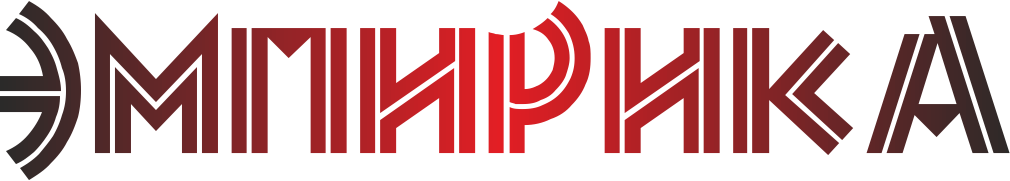 Россия, 625000, г. Тюмень, ул. М.Сперанского, 37 кв.56  тел. 8 929 266 06 90 e-mail: sociologos@bk.ruИНН/КПП 7203342002/720301001  р/с 40702810200020018429  в Филиале №6602 ВТБ 24 (ПАО)   к/с 30101810965770000413 БИК 046577413УТВЕРЖДАЮГенеральный директорРупп С.В.Результаты проведения независимой оценки качества условий оказания услуг учреждениями культуры Удмуртской РеспубликиТюмень, 2020 г.СОДЕРЖАНИЕВВЕДЕНИЕДля выявления качества условий оказания услуг учреждениями культуры Удмуртской Республики была проведена независимая оценка. Все работы выполнены в соответствии с:Федеральным законом от 05.12.2017№ 392 «О внесении изменений в отдельные законодательные акты Российской Федерации по вопросам совершенствования проведения независимой оценки качества условий оказания услуг организациями в сфере культуры, охраны здоровья, образования, социального обслуживания и федеральными учреждениями медико-социальной экспертизы»;Федеральным законом от 21.07.2014 № 256-ФЗ «О внесении изменений в отдельные законодательные акты Российской Федерации по вопросам проведения независимой оценки качества оказания услуг организациями в сфере культуры, социального обслуживания, охраны здоровья и образования»;Постановлением Правительства РФ от 31.05.2018 № 638 «Об утверждении Правил сбора и обобщения информации о качестве условий оказания услуг организациями в сфере культуры, охраны здоровья, образования, социального обслуживания и федеральными учреждениями медико-социальной экспертизы»;Перечнем показателей, характеризующих общие критерии оценки качества условий оказания услуг организациями культуры, утвержденным приказом Министерства культуры Российской Федерации от 27.04.2018 № 599;Методикой выявления и обобщения мнения граждан о качестве условий оказания услуг организациями в сфере культуры, охраны здоровья, образования, социального обслуживания и федеральными учреждениями медико-социальной экспертизы (утверждена приказом Минтруда России от 30 октября 2018 г. № 675н);Единым порядком расчета показателей, характеризующих общие критерии оценки качества условий оказания услуг организациями в сфере культуры, охраны здоровья, образования, социального обслуживания и федеральными учреждениями медико-социальной экспертизы, утвержденным приказом Минтруда России от 31 мая 2018 г. № 344н «Об утверждении Единого порядка расчета показателей, характеризующих общие критерии оценки качества условий оказания услуг организациями в сфере культуры, охраны здоровья, образования, социального обслуживания и федеральными учреждениями медико-социальной экспертизы»;Приказом Минфина России от 22.07.2015 № 116н «О составе информации о результатах независимой оценки качества образовательной деятельности организаций, осуществляющих образовательную деятельность, оказания услуг организациями культуры, социального обслуживания, медицинскими организациями, размещаемой на официальном сайте для размещения информации о государственных и муниципальных учреждениях в информационно-телекоммуникационной сети «Интернет» и порядок ее размещения»;Совокупность используемых методов при оказании услуг, позволила получить информации по следующим направлениям:1) открытость и доступность информации об организации;2) комфортность условий предоставления услуг;3) доброжелательность, вежливость работников организаций;4) удовлетворенность качеством условий оказания услуг;5) доступность услуг для инвалидов.Сбор и обобщение информации о качестве условий оказания услуг осуществлялся в соответствии с показателями, характеризующими общие критерии оценки условий качества оказания услуг.Согласно методическим рекомендациям по проведению независимой оценки опросу подлежит 40% от числа получателей услуг за предыдущий календарный период, но не более 600 человек. В связи с эпидемиологической ситуацией на основании постановления Министерства труда и социальной защиты Российской Федерации №28-0/10/В-4286 от 04.06.2020 объем выборочной совокупности был сокращен до 10% от числа получателей услуг.Все работы по проведению независимой оценки проведены удаленно, при помощи специализированного сервиса «Тестограф». Объем выборочной совокупности представлен в Таблице 1.Таблица 1. Объем выборочной совокупностиРезультаты независимой оценки качества условий оказания услуг 1. Показатели, характеризующие открытость и доступность информации об организации социальной сферы.1.1 Соответствие информации о деятельности организации социальной сферы, размещенной на общедоступных информационных ресурсах. По данному критерию оценивается информативность стендов и официальных сайтов учреждений. Максимальное количество баллов по данному критерию – 100 баллов. Итоговые баллы по данному критерию представлены в Таблице 2. Таблица 2. Баллы по критерию 1.11.2 Наличие на официальном сайте организации социальной сферы информации о дистанционных способах обратной связи и взаимодействия с получателями услуг и их функционирование. В соответствии с Единым порядком расчета за информацию и функционирование каждого из пяти (5) дистанционных способов обратной связи и взаимодействия с получателем услуг учреждению присваивается 30 баллов. При наличии информации и функционировании более трех (3) способов учреждению присваивается 100 баллов. Максимальное количество баллов по данному критерию – 100 баллов. Итоговые баллы по данному критерию представлены в Таблице 3.Таблица 3. Баллы по критерию 1.2*Форма для подачи электронного обращения или получения консультации, часто задаваемые вопросы и т.п.**Обеспечение технической возможности выражения получателями услуг мнения о качестве оказания услуг1.3 Доля получателей услуг, удовлетворенных открытостью, полнотой и доступностью информации о деятельности организации социальной сферы, размещенной на информационных стендах в помещении организации социальной сферы, на официальном сайте организации социальной сферы.В соответствии с Единым порядком расчета, значение данного критерия рассчитывается по данным опроса получателей услуг. Максимальное количество баллов по данному критерию – 100 баллов. Итоговые баллы по данному критерию представлены в Таблице 4.Таблица 4. Баллы по критерию 1.32. Показатели, характеризующие комфортность условий предоставления услуг2.1 Обеспечение в организации социальной сферы комфортных условий предоставления услуг. В соответствии с Единым порядком расчета за наличие каждого из условий комфортности организации присваивается 20 баллов. При наличии пяти (5) и более условий организации присваивается 100 баллов. Максимальное значение баллов по данному критерию – 100 баллов. Итоговые баллы представлены в Таблице 5.Таблица 5. Баллы по критерию 2.12.2 Время ожидания предоставления услуги. В соответствии с Единым порядком расчета в учреждениях культуры показатель 2.2 не применяется. Рассчитывается как среднее арифметическое между 2.1 и 2.3.2.3 Доля получателей услуг, удовлетворенных комфортностью предоставления услуг организацией. В соответствии с Единым порядком расчета, значение данного критерия рассчитывается по данным опроса получателей услуг. Максимальное количество баллов по данному критерию – 100 баллов. Итоговые баллы по данному критерию представлены в Таблице 6.Таблица 6. Баллы по критерию 2.33. Показатели, характеризующие доступность услуг для инвалидов3.1 Оборудование помещений организации социальной сферы и прилегающей к ней территории с учетом доступности для инвалидов. В соответствии с Единым порядком расчета за наличие каждого из условий доступности организации присваивается 20 баллов. При наличии пяти (5) условий организации присваивается 100 баллов. Максимальное значение баллов по данному критерию – 100 баллов. Итоговые баллы представлены в Таблице 7.Таблица 7. Баллы по критерию 3.13.2 Обеспечение в организации социальной сферы условий доступности, позволяющих инвалидам получать услуги наравне с другими. В соответствии с Единым порядком расчета за наличие каждого из условий доступности организации присваивается 20 баллов. При наличии пяти (5) и более условий организации присваивается 100 баллов. Максимальное значение баллов по данному критерию – 100. Итоговые баллы представлены в Таблице 8.Таблица 8. Баллы по критерию 3.23.3 Доля получателей услуг, удовлетворенных доступностью услуг для инвалидов. В соответствии с Единым порядком расчета, значение данного критерия рассчитывается по данным опроса получателей услуг. Максимальное количество баллов по данному критерию – 100 баллов. Итоговые баллы по данному критерию представлены в Таблице 9.Таблица 9. Баллы по критерию 3.34. Показатели, характеризующие доброжелательность, вежливость работников организации социальной сферы.4.1 Доля получателей услуг, удовлетворенных доброжелательностью, вежливостью работников организации социальной сферы, обеспечивающих первичный контакт и информирование получателя услуги при непосредственном обращении в организацию социальной сферы.В соответствии с единым порядком расчета, значение данного критерия рассчитывается по данным опроса получателей услуг. Максимальное количество баллов по данному критерию – 100 баллов. Итоговые баллы по данному критерию представлены в Таблице 10.Таблица 10. Баллы по критерию 4.14.2 Доля получателей услуг, удовлетворенных доброжелательностью, вежливостью работников организации социальной сферы, обеспечивающих непосредственное оказание услуги при обращении в организацию социальной сферы. В соответствии с Единым порядком расчета, значение данного критерия рассчитывается по данным опроса получателей услуг. Максимальное количество баллов по данному критерию – 100 баллов. Итоговые баллы по данному критерию представлены в Таблице 11.Таблица 11. Баллы по критерию 4.24.3 Доля получателей услуг, удовлетворенных доброжелательностью, вежливостью работников организации социальной сферы при использовании дистанционных форм взаимодействия.В соответствии с Единым порядком расчета, значение данного критерия рассчитывается по данным опроса получателей услуг. Максимальное количество баллов по данному критерию – 100 баллов. Итоговые баллы по данному критерию представлены в Таблице 12.Таблица 12. Баллы по критерию 4.35. Показатели, характеризующие удовлетворенность условиями оказания услуг.5.1 Доля получателей услуг, которые готовы рекомендовать организацию социальной сферы родственникам и знакомым. В соответствии с Единым порядком расчета, значение данного критерия рассчитывается по данным опроса получателей услуг. Максимальное количество баллов по данному критерию – 100 баллов. Итоговые баллы по данному критерию представлены в Таблице 13.Таблица 13. Баллы по критерию 5.15.2 Доля получателей услуг, удовлетворенных организационными условиями предоставления услуг. В соответствии с Единым порядком расчета, значение данного критерия рассчитывается по данным опроса получателей услуг. Максимальное количество баллов по данному критерию – 100 баллов. Итоговые баллы по данному критерию представлены в Таблице 14.Таблица 14. Баллы по критерию 5.25.3 Доля получателей услуг, удовлетворенных в целом условиями оказания услуг в организации социальной сферы.В соответствии с Единым порядком расчета, значение данного критерия рассчитывается по данным опроса получателей услуг. Максимальное количество баллов по данному критерию – 100 баллов. Итоговые баллы по данному критерию представлены в Таблице 15.Таблица 15. Баллы по критерию 5.3Перечень выявленных недостатков по результатам независимой оценкиВ рамках проведения независимой оценки в соответствии с утвержденным перечнем показателей у учреждений выявлен ряд недостатков, а именно:1) Недостатки выявленные в ходе изучения официальных сайтов организаций:2) Недостатки выявленные в ходе изучения комфортности условий оказания услуг:3) Недостатки выявленные в ходе изучения условий доступности услуг для инвалидов:ЗАКЛЮЧЕНИЕПо результатам проведения независимой оценки качества условий оказания услуг учреждениями культуры Удмуртской Республики итоговый балл отрасли культуры составил 85,7 балла.Итоговые значения показателей независимой оценкиИтоговый рейтинг организаций культуры Удмуртской Республики по результатам НОКНа основании полученных данных для практической реализации предлагаются следующие рекомендации:1) Для повышения показателей информационной открытости необходимо устранить выявленные недостатки официальных сайтов в соответствии с действующими нормативно-правовыми актами;2) Для повышения показателей комфортности и обеспечения комфортных условий оказания услуг необходимо устранить выявленные недостатки по данному показателю;3) Для повышения показателей доступности услуг для инвалидов необходимо оценить возможность (в том числе техническую), а также необходимость устранения выявленных недостатков оборудованности организаций, с учетом наличия определенных категорий получателей услуг с ограниченными возможностями;4) Для повышения показателей удовлетворенности получателей услуг различными показателями работы учреждений рекомендуется рассмотреть рекомендации/недостатки/пожелания, отмеченные самими получателями услуг в ходе опроса.Рекомендации и пожелания респондентов, выявленные в ходе опроса получателей услуг:ОрганизацияКоличество респондентовМБУК Алнашский историко-литературный музей61МБУК Алнашская ЦБС 153МБУК Центр развития культуры и народного творчества Балезинского района279МБУК РДК «Дружба» Балезинского района209МБУК Районный дом ремесел Балезинского района166МБУК Вавожский центр декоративно-прикладного искусства и ремесел80МБУК Библиотечно-культурный центр Воткинского района771МБУК Дворец культуры и спорта «Современник» Воткинского района602МУК Глазовский районный историко-краеведческий музейный комплекс85МБУК Центр культуры и туризма Глазовского района275МБУК Граховский районный краеведческий музей имени Ашальчи Оки222МБУК Дебесский районный дом ремесел566МБУК Дебесская районная межпоселенческая библиотека627МБУК Дебесский центр культурного развития244МБУК Центральная библиотека Каракулинского района604МБУК музей истории Каракулинского района96МБУК Каракулинский районный центр культуры668МБУК Кезский районный краеведческий музей 77МУК Кизнерский межпоселенческий РДК «Зори Кизнера» 501МБУК Красногорская межпоселенческая библиотека667МБУ Молодежный центр «Встреча» Красногорского района76МУК Малопургинская межпоселенческая ЦБС242МБУК Старомоньинский дом ремесел210МБУК Малопургинский районный краеведческий музей62МБУК Центр декоративно-прикладного искусства и ремесел Каракулинского района154МБУ Централизованная клубная система Можгинского района526МБУК Культурно-спортивный центр «Можга»223МБУК ДК «Октябрь»–Центр национальных культур города Можги893МБУК Историко-краеведческий музей города Можги 618МБУК Музей «Набат памяти»  города Можги 319МБУК ЦБС города Можги467МБУК Центр ремесел и туризма «Высокий берег»365МБУК ЦБС Сюмсинского района255МУК Увинский историко-художественный музей113МУК Увинский районный информационно-методический центр88МБУК «Узей-Туклинский Дом ремесел» Увинского района131МБУК Шарканский РДК630МБУК Шарканская районная библиотека388МБУК Шарканский дом ремесел90МАУ Культурно-исторический центр «Усадьба Тол Бабая» Шарканский район60МБУК Национальный центр удмуртской культуры «Быги»253МБУК Юкаменский краеведческий музей63МБУК Центр развития культуры и туризма Ярский район608ОрганизацияКоличество информационных объектов на стенде(max 10)Информативность стендаКоличество информационных объектов на сайте(max 13)Информативность сайтаИтоговый баллМБУК Алнашский историко-литературный музей101001184,692,3МБУК Алнашская ЦБС 101001184,692,3МБУК Центр развития культуры и народного творчества Балезинского района10100969,284,6МБУК РДК «Дружба» Балезинского района10100969,284,6МБУК Районный дом ремесел Балезинского района101001292,396,2МБУК Вавожский центр декоративно-прикладного искусства и ремесел101001292,396,2МБУК Библиотечно-культурный центр Воткинского района101001292,396,2МБУК Дворец культуры и спорта «Современник» Воткинского района101001076,988,5МУК Глазовский районный историко-краеведческий музейный комплекс101001292,396,2МБУК Центр культуры и туризма Глазовского района10100969,284,6МБУК Граховский районный краеведческий музей имени Ашальчи Оки101001292,396,2МБУК Дебесский районный дом ремесел1010013100100МБУК Дебесская районная межпоселенческая библиотека101001292,396,2МБУК Дебесский центр культурного развития10100969,284,6МБУК Центральная библиотека Каракулинского района10100969,284,6МБУК музей истории Каракулинского района10100969,284,6МБУК Каракулинский районный центр культуры10100969,284,6МБУК Кезский районный краеведческий музей 10100969,284,6МУК Кизнерский межпоселенческий РДК «Зори Кизнера» 101001184,692,3МБУК Красногорская межпоселенческая библиотека10100969,284,6МБУ Молодежный центр «Встреча» Красногорского района10100969,284,6МУК Малопургинская межпоселенческая ЦБС101001292,396,2МБУК Старомоньинский дом ремесел101001076,988,5МБУК Малопургинский районный краеведческий музей101001076,988,5МБУК Центр декоративно-прикладного искусства и ремесел Каракулинского района101001076,988,5МБУ Централизованная клубная система Можгинского района101001076,988,5МБУК Культурно-спортивный центр «Можга»101001184,692,3МБУК ДК «Октябрь»–Центр национальных культур города Можги101001184,692,3МБУК Историко-краеведческий музей города Можги 10100969,284,6МБУК Музей «Набат памяти»  города Можги 101001076,988,5МБУК ЦБС города Можги101001076,988,5МБУК Центр ремесел и туризма «Высокий берег»101001076,988,5МБУК ЦБС Сюмсинского района10100969,284,6МУК Увинский историко-художественный музей101001076,988,5МУК Увинский районный информационно-методический центр10100969,284,6МБУК «Узей-Туклинский Дом ремесел» Увинского района10100969,284,6МБУК Шарканский РДК10100969,284,6МБУК Шарканская районная библиотека10100969,284,6МБУК Шарканский дом ремесел10100969,284,6МАУ Культурно-исторический центр «Усадьба Тол Бабая» Шарканский район1010013100100МБУК Национальный центр удмуртской культуры «Быги»101001292,396,2МБУК Юкаменский краеведческий музей10100969,284,6МБУК Центр развития культуры и туризма Ярский район10100969,284,6ОрганизацияТелефонЭлектронная почтаЭлектронные сервисы*Анкета или ссылка на нее**Итоговый баллМБУК Алнашский историко-литературный музей+++–90МБУК Алнашская ЦБС +++–90МБУК Центр развития культуры и народного творчества Балезинского района++––60МБУК РДК «Дружба» Балезинского района++––60МБУК Районный дом ремесел Балезинского района++++100МБУК Вавожский центр декоративно-прикладного искусства и ремесел++++100МБУК Библиотечно-культурный центр Воткинского района+++–90МБУК Дворец культуры и спорта «Современник» Воткинского района+++–90МУК Глазовский районный историко-краеведческий музейный комплекс++––60МБУК Центр культуры и туризма Глазовского района+++–90МБУК Граховский районный краеведческий музей имени Ашальчи Оки++++100МБУК Дебесский районный дом ремесел++++100МБУК Дебесская районная межпоселенческая библиотека++++100МБУК Дебесский центр культурного развития++––60МБУК Центральная библиотека Каракулинского района++––60МБУК музей истории Каракулинского района++––60МБУК Каракулинский районный центр культуры++––60МБУК Кезский районный краеведческий музей ++––60МУК Кизнерский межпоселенческий РДК «Зори Кизнера» ++++100МБУК Красногорская межпоселенческая библиотека++––60МБУ Молодежный центр «Встреча» Красногорского района++––60МУК Малопургинская межпоселенческая ЦБС+++–90МБУК Старомоньинский дом ремесел+++–90МБУК Малопургинский районный краеведческий музей++––60МБУК Центр декоративно-прикладного искусства и ремесел Каракулинского района++––60МБУ Централизованная клубная система Можгинского района+++–90МБУК Культурно-спортивный центр «Можга»+++–90МБУК ДК «Октябрь»–Центр национальных культур города Можги+++–90МБУК Историко-краеведческий музей города Можги ++––60МБУК Музей «Набат памяти»  города Можги +++–90МБУК ЦБС города Можги++––60МБУК Центр ремесел и туризма «Высокий берег»++++100МБУК ЦБС Сюмсинского района+++–90МУК Увинский историко-художественный музей++––60МУК Увинский районный информационно-методический центр++––60МБУК «Узей-Туклинский Дом ремесел» Увинского района++––60МБУК Шарканский РДК++––60МБУК Шарканская районная библиотека++––60МБУК Шарканский дом ремесел++––60МАУ Культурно-исторический центр «Усадьба Тол Бабая» Шарканский район+++–90МБУК Национальный центр удмуртской культуры «Быги»+++–90МБУК Юкаменский краеведческий музей++––60МБУК Центр развития культуры и туризма Ярский район++––60ОрганизацияКоличество оценивших стендКол-во удовлетворенныхБаллы по стендуКоличество оценивших сайтКол-во удовлетворенныхБаллы по сайтуИтоговый балл МБУК Алнашский историко-литературный музей535196,2434093,094,6МБУК Алнашская ЦБС 13012293,81009393,093,4МБУК Центр развития культуры и народного творчества Балезинского района24924799,221320797,298,2МБУК РДК «Дружба» Балезинского района18918497,414814799,398,3МБУК Районный дом ремесел Балезинского района15114898,010210199,098,5МБУК Вавожский центр декоративно-прикладного искусства и ремесел696797,15151100,098,6МБУК Библиотечно-культурный центр Воткинского района71571099,363362698,999,1МБУК Дворец культуры и спорта «Современник» Воткинского района56055198,446345798,798,5МУК Глазовский районный историко-краеведческий музейный комплекс818098,87272100,099,4МБУК Центр культуры и туризма Глазовского района25625298,422922397,497,9МБУК Граховский районный краеведческий музей имени Ашальчи Оки12412399,2204204100,099,6МБУК Дебесский районный дом ремесел50850298,843943699,399,1МБУК Дебесская районная межпоселенческая библиотека59158398,6530530100,099,3МБУК Дебесский центр культурного развития22321395,514013898,697,0МБУК Центральная библиотека Каракулинского района55755299,148648499,699,3МБУК музей истории Каракулинского района908796,7807897,597,1МБУК Каракулинский районный центр культуры64964499,260960699,599,4МБУК Кезский районный краеведческий музей 7171100,05757100,0100,0МУК Кизнерский межпоселенческий РДК «Зори Кизнера» 45044699,142742399,199,1МБУК Красногорская межпоселенческая библиотека53251697,028728298,397,6МБУ Молодежный центр «Встреча» Красногорского района2525100,0252496,098,0МУК Малопургинская межпоселенческая ЦБС23022798,718017999,499,1МБУК Старомоньинский дом ремесел17917698,318518097,397,8МБУК Малопургинский районный краеведческий музей2525100,0262492,396,2МБУК Центр декоративно-прикладного искусства и ремесел Каракулинского района13212594,710110099,096,9МБУ Централизованная клубная система Можгинского района51650898,444344099,398,9МБУК Культурно-спортивный центр «Можга»196196100,019118395,897,9МБУК ДК «Октябрь»–Центр национальных культур города Можги79277998,475474598,898,6МБУК Историко-краеведческий музей города Можги 55254097,856055699,398,6МБУК Музей «Набат памяти»  города Можги 27327199,3185185100,099,6МБУК ЦБС города Можги43443099,138538098,798,9МБУК Центр ремесел и туризма «Высокий берег»34834699,4277277100,099,7МБУК ЦБС Сюмсинского района19718995,914113797,296,6МУК Увинский историко-художественный музей10810597,28383100,098,6МУК Увинский районный информационно-методический центр797797,5777698,798,1МБУК «Узей-Туклинский Дом ремесел» Увинского района124124100,012112099,299,6МБУК Шарканский РДК58557798,655054298,598,6МБУК Шарканская районная библиотека33332798,225124898,898,5МБУК Шарканский дом ремесел868598,8464597,898,3МАУ Культурно-исторический центр «Усадьба Тол Бабая» Шарканский район4343100,0464393,596,7МБУК Национальный центр удмуртской культуры «Быги»21320998,117216897,797,9МБУК Юкаменский краеведческий музей504896,0383694,795,4МБУК Центр развития культуры и туризма Ярский район54253598,731931097,297,9ОрганизацияНаличие комфортной зоны отдыха Наличие и понятность навигации внутри организацииНаличие и доступность питьевой водыНаличие и доступность санитарно-гигиенических помещенийСанитарное состояние помещений Транспортная доступностьВозможность бронирования/записиИтоговый баллМБУК Алнашский историко-литературный музей+++++++100МБУК Алнашская ЦБС +++++++100МБУК Центр развития культуры и народного творчества Балезинского района++-++++100МБУК РДК «Дружба» Балезинского района++-++++100МБУК Районный дом ремесел Балезинского района-++++++100МБУК Вавожский центр декоративно-прикладного искусства и ремесел+++++++100МБУК Библиотечно-культурный центр Воткинского района+++++++100МБУК Дворец культуры и спорта «Современник» Воткинского района+++++++100МУК Глазовский районный историко-краеведческий музейный комплекс+++++++100МБУК Центр культуры и туризма Глазовского района++++++-100МБУК Граховский районный краеведческий музей имени Ашальчи Оки+++++-+100МБУК Дебесский районный дом ремесел+++++++100МБУК Дебесская районная межпоселенческая библиотека+++++++100МБУК Дебесский центр культурного развития++-++++100МБУК Центральная библиотека Каракулинского района+--++++100МБУК музей истории Каракулинского района+++++++100МБУК Каракулинский районный центр культуры+++++++100МБУК Кезский районный краеведческий музей +++++++100МУК Кизнерский межпоселенческий РДК «Зори Кизнера» +++++++100МБУК Красногорская межпоселенческая библиотека+++++++100МБУ Молодежный центр «Встреча» Красногорского района+++++++100МУК Малопургинская межпоселенческая ЦБС+++++++100МБУК Старомоньинский дом ремесел--+++++100МБУК Малопургинский районный краеведческий музей+++++++100МБУК Центр декоративно-прикладного искусства и ремесел Каракулинского района-++++++100МБУ Централизованная клубная система Можгинского района+++++++100МБУК Культурно-спортивный центр «Можга»+++++++100МБУК ДК «Октябрь»–Центр национальных культур города Можги+++++++100МБУК Историко-краеведческий музей города Можги +++++++100МБУК Музей «Набат памяти»  города Можги +++++++100МБУК ЦБС города Можги+++++++100МБУК Центр ремесел и туризма «Высокий берег»+++++++100МБУК ЦБС Сюмсинского района+-+++-+100МУК Увинский историко-художественный музей+++++++100МУК Увинский районный информационно-методический центр++-++++100МБУК «Узей-Туклинский Дом ремесел» Увинского района-++++++100МБУК Шарканский РДК+++++++100МБУК Шарканская районная библиотека++-++++100МБУК Шарканский дом ремесел+-+++++100МАУ Культурно-исторический центр «Усадьба Тол Бабая» Шарканский район+++++++100МБУК Национальный центр удмуртской культуры «Быги»+++++-+100МБУК Юкаменский краеведческий музей+++++++100МБУК Центр развития культуры и туризма Ярский район++++++-100ОрганизацияКоличество ответившихКоличество удовлетворенныхИтоговый баллМБУК Алнашский историко-литературный музей615691,8МБУК Алнашская ЦБС 15314393,5МБУК Центр развития культуры и народного творчества Балезинского района27925089,6МБУК РДК «Дружба» Балезинского района20919794,3МБУК Районный дом ремесел Балезинского района16615694,0МБУК Вавожский центр декоративно-прикладного искусства и ремесел807796,3МБУК Библиотечно-культурный центр Воткинского района77175497,8МБУК Дворец культуры и спорта «Современник» Воткинского района60259098,0МУК Глазовский районный историко-краеведческий музейный комплекс858195,3МБУК Центр культуры и туризма Глазовского района27525793,5МБУК Граховский районный краеведческий музей имени Ашальчи Оки22222199,5МБУК Дебесский районный дом ремесел56656399,5МБУК Дебесская районная межпоселенческая библиотека62761397,8МБУК Дебесский центр культурного развития24422893,4МБУК Центральная библиотека Каракулинского района60459498,3МБУК музей истории Каракулинского района968891,7МБУК Каракулинский районный центр культуры66864196,0МБУК Кезский районный краеведческий музей 777394,8МУК Кизнерский межпоселенческий РДК «Зори Кизнера» 50148997,6МБУК Красногорская межпоселенческая библиотека66762894,2МБУ Молодежный центр «Встреча» Красногорского района767396,1МУК Малопургинская межпоселенческая ЦБС24223496,7МБУК Старомоньинский дом ремесел21019994,8МБУК Малопургинский районный краеведческий музей625080,6МБУК Центр декоративно-прикладного искусства и ремесел Каракулинского района15415198,1МБУ Централизованная клубная система Можгинского района52651497,7МБУК Культурно-спортивный центр «Можга»22321696,9МБУК ДК «Октябрь»–Центр национальных культур города Можги89386296,5МБУК Историко-краеведческий музей города Можги 61860297,4МБУК Музей «Набат памяти»  города Можги 31931297,8МБУК ЦБС города Можги46745898,1МБУК Центр ремесел и туризма «Высокий берег»36535998,4МБУК ЦБС Сюмсинского района25521684,7МУК Увинский историко-художественный музей11310794,7МУК Увинский районный информационно-методический центр888293,2МБУК «Узей-Туклинский Дом ремесел» Увинского района13112897,7МБУК Шарканский РДК63059494,3МБУК Шарканская районная библиотека38837997,7МБУК Шарканский дом ремесел9090100,0МАУ Культурно-исторический центр «Усадьба Тол Бабая» Шарканский район604778,3МБУК Национальный центр удмуртской культуры «Быги»25325098,8МБУК Юкаменский краеведческий музей635079,4МБУК Центр развития культуры и туризма Ярский район60856392,6ОрганизацияОборудование входных групп пандуса-миНаличие выделенных стоянок для автотранспортных средств инвалидовНаличие адаптированных лифтов, поручней, расширенных дверных проемовНаличие сменных кресел-колясокНаличие специально оборудованного санитарно-гигиенического помещенияИтоговый баллМБУК Алнашский историко-литературный музей-----0МБУК Алнашская ЦБС ++---40МБУК Центр развития культуры и народного творчества Балезинского района-----0МБУК РДК «Дружба» Балезинского района+---+40МБУК Районный дом ремесел Балезинского района-----0МБУК Вавожский центр декоративно-прикладного искусства и ремесел+----20МБУК Библиотечно-культурный центр Воткинского района+----20МБУК Дворец культуры и спорта «Современник» Воткинского района+----20МУК Глазовский районный историко-краеведческий музейный комплекс-----0МБУК Центр культуры и туризма Глазовского района+----20МБУК Граховский районный краеведческий музей имени Ашальчи Оки-----0МБУК Дебесский районный дом ремесел+++-+80МБУК Дебесская районная межпоселенческая библиотека-+---20МБУК Дебесский центр культурного развития+----20МБУК Центральная библиотека Каракулинского района-----0МБУК музей истории Каракулинского района-----0МБУК Каракулинский районный центр культуры+----20МБУК Кезский районный краеведческий музей +-+--40МУК Кизнерский межпоселенческий РДК «Зори Кизнера» ++---40МБУК Красногорская межпоселенческая библиотека+----20МБУ Молодежный центр «Встреча» Красногорского района-+---20МУК Малопургинская межпоселенческая ЦБС+----20МБУК Старомоньинский дом ремесел-+---20МБУК Малопургинский районный краеведческий музей+-+--40МБУК Центр декоративно-прикладного искусства и ремесел Каракулинского района-----0МБУ Централизованная клубная система Можгинского района-++--40МБУК Культурно-спортивный центр «Можга»-----0МБУК ДК «Октябрь»–Центр национальных культур города Можги+++--60МБУК Историко-краеведческий музей города Можги +++--60МБУК Музей «Набат памяти»  города Можги -----0МБУК ЦБС города Можги++---40МБУК Центр ремесел и туризма «Высокий берег»--+--20МБУК ЦБС Сюмсинского района+++-+80МУК Увинский историко-художественный музей++---40МУК Увинский районный информационно-методический центр-----0МБУК «Узей-Туклинский Дом ремесел» Увинского района--+--20МБУК Шарканский РДК+++++100МБУК Шарканская районная библиотека-----0МБУК Шарканский дом ремесел--+--20МАУ Культурно-исторический центр «Усадьба Тол Бабая» Шарканский район-----0МБУК Национальный центр удмуртской культуры «Быги»+-+--40МБУК Юкаменский краеведческий музей-+---20МБУК Центр развития культуры и туризма Ярский район-+---20ОрганизацияДублирование для инвалидов по слуху и зрению звуковой и зрительной информацииДублирование надписей, знаков и иной текстовой и графической информации знаками, выполненными рельефно-точечным шрифтом БрайляВозможность предоставления инвалидам по слуху (слуху и зрению) услуг сурдопереводчика (тифлосурдопереводчика)Наличие альтернативной версии сайта организации для инвалидов по зрениюПомощь, оказываемая работниками организации, прошедшими необходимое обучение по сопровождению инвалидов в организацииНаличие возможности предоставления услуг в дистанционном режиме или на домуИтоговый баллМБУК Алнашский историко-литературный музей---+++60МБУК Алнашская ЦБС ---+-+40МБУК Центр развития культуры и народного творчества Балезинского района----+-20МБУК РДК «Дружба» Балезинского района----++40МБУК Районный дом ремесел Балезинского района---+++60МБУК Вавожский центр декоративно-прикладного искусства и ремесел---+++60МБУК Библиотечно-культурный центр Воткинского района-+-+++80МБУК Дворец культуры и спорта «Современник» Воткинского района-+-+++80МУК Глазовский районный историко-краеведческий музейный комплекс+--+-+60МБУК Центр культуры и туризма Глазовского района---+++60МБУК Граховский районный краеведческий музей имени Ашальчи Оки---+--20МБУК Дебесский районный дом ремесел---+++60МБУК Дебесская районная межпоселенческая библиотека-+-+-+60МБУК Дебесский центр культурного развития-----+20МБУК Центральная библиотека Каракулинского района----++40МБУК музей истории Каракулинского района------0МБУК Каракулинский районный центр культуры----++40МБУК Кезский районный краеведческий музей -----+20МУК Кизнерский межпоселенческий РДК «Зори Кизнера» ---++-40МБУК Красногорская межпоселенческая библиотека-----+20МБУ Молодежный центр «Встреча» Красногорского района-----+20МУК Малопургинская межпоселенческая ЦБС---+-+40МБУК Старомоньинский дом ремесел---+--20МБУК Малопургинский районный краеведческий музей-----+20МБУК Центр декоративно-прикладного искусства и ремесел Каракулинского района-----+20МБУ Централизованная клубная система Можгинского района+--+-+60МБУК Культурно-спортивный центр «Можга»-----+20МБУК ДК «Октябрь»–Центр национальных культур города Можги-----+20МБУК Историко-краеведческий музей города Можги ----++40МБУК Музей «Набат памяти»  города Можги ---++-40МБУК ЦБС города Можги++--++80МБУК Центр ремесел и туризма «Высокий берег»---+--20МБУК ЦБС Сюмсинского района---+++60МУК Увинский историко-художественный музей------0МУК Увинский районный информационно-методический центр----++40МБУК «Узей-Туклинский Дом ремесел» Увинского района----+-20МБУК Шарканский РДК+++-++100МБУК Шарканская районная библиотека----++40МБУК Шарканский дом ремесел----++40МАУ Культурно-исторический центр «Усадьба Тол Бабая» Шарканский район---+--20МБУК Национальный центр удмуртской культуры «Быги»-----+20МБУК Юкаменский краеведческий музей-----+20МБУК Центр развития культуры и туризма Ярский район+---++60ОрганизацияКоличество ответивших Количество удовлетворенныхИтоговый баллМБУК Алнашский историко-литературный музей9888,9МБУК Алнашская ЦБС 221881,8МБУК Центр развития культуры и народного творчества Балезинского района242395,8МБУК РДК «Дружба» Балезинского района6466,7МБУК Районный дом ремесел Балезинского района1010100,0МБУК Вавожский центр декоративно-прикладного искусства и ремесел131076,9МБУК Библиотечно-культурный центр Воткинского района12511995,2МБУК Дворец культуры и спорта «Современник» Воткинского района999697,0МУК Глазовский районный историко-краеведческий музейный комплекс4375,0МБУК Центр культуры и туризма Глазовского района211990,5МБУК Граховский районный краеведческий музей имени Ашальчи Оки2222100,0МБУК Дебесский районный дом ремесел7575100,0МБУК Дебесская районная межпоселенческая библиотека11411399,1МБУК Дебесский центр культурного развития434195,3МБУК Центральная библиотека Каракулинского района6666100,0МБУК музей истории Каракулинского района191894,7МБУК Каракулинский районный центр культуры696695,7МБУК Кезский районный краеведческий музей 2150,0МУК Кизнерский межпоселенческий РДК «Зори Кизнера» 16015898,8МБУК Красногорская межпоселенческая библиотека463473,9МБУ Молодежный центр «Встреча» Красногорского района22100,0МУК Малопургинская межпоселенческая ЦБС121191,7МБУК Старомоньинский дом ремесел676698,5МБУК Малопургинский районный краеведческий музей1313100,0МБУК Центр декоративно-прикладного искусства и ремесел Каракулинского района171694,1МБУ Централизованная клубная система Можгинского района626096,8МБУК Культурно-спортивный центр «Можга»605693,3МБУК ДК «Октябрь»–Центр национальных культур города Можги32931696,0МБУК Историко-краеведческий музей города Можги 11911899,2МБУК Музей «Набат памяти»  города Можги 362877,8МБУК ЦБС города Можги6060100,0МБУК Центр ремесел и туризма «Высокий берег»171694,1МБУК ЦБС Сюмсинского района232087,0МУК Увинский историко-художественный музей77100,0МУК Увинский районный информационно-методический центр4375,0МБУК «Узей-Туклинский Дом ремесел» Увинского района111090,9МБУК Шарканский РДК13213098,5МБУК Шарканская районная библиотека372978,4МБУК Шарканский дом ремесел111090,9МАУ Культурно-исторический центр «Усадьба Тол Бабая» Шарканский район7342,9МБУК Национальный центр удмуртской культуры «Быги»393794,9МБУК Юкаменский краеведческий музей10990,0МБУК Центр развития культуры и туризма Ярский район787292,3ОрганизацияКоличество ответившихКоличество удовлетворенныхИтоговый баллМБУК Алнашский историко-литературный музей615996,7МБУК Алнашская ЦБС 15314091,5МБУК Центр развития культуры и народного творчества Балезинского района27927096,8МБУК РДК «Дружба» Балезинского района20920397,1МБУК Районный дом ремесел Балезинского района16616197,0МБУК Вавожский центр декоративно-прикладного искусства и ремесел807695,0МБУК Библиотечно-культурный центр Воткинского района77176198,7МБУК Дворец культуры и спорта «Современник» Воткинского района60259799,2МУК Глазовский районный историко-краеведческий музейный комплекс858498,8МБУК Центр культуры и туризма Глазовского района27526395,6МБУК Граховский районный краеведческий музей имени Ашальчи Оки22222199,5МБУК Дебесский районный дом ремесел56656299,3МБУК Дебесская районная межпоселенческая библиотека62761998,7МБУК Дебесский центр культурного развития24423395,5МБУК Центральная библиотека Каракулинского района60460299,7МБУК музей истории Каракулинского района968992,7МБУК Каракулинский районный центр культуры66866098,8МБУК Кезский районный краеведческий музей 777698,7МУК Кизнерский межпоселенческий РДК «Зори Кизнера» 50148496,6МБУК Красногорская межпоселенческая библиотека66766299,3МБУ Молодежный центр «Встреча» Красногорского района767396,1МУК Малопургинская межпоселенческая ЦБС24223697,5МБУК Старомоньинский дом ремесел21020798,6МБУК Малопургинский районный краеведческий музей625182,3МБУК Центр декоративно-прикладного искусства и ремесел Каракулинского района154154100,0МБУ Централизованная клубная система Можгинского района52651497,7МБУК Культурно-спортивный центр «Можга»22321797,3МБУК ДК «Октябрь»–Центр национальных культур города Можги89386496,8МБУК Историко-краеведческий музей города Можги 61859896,8МБУК Музей «Набат памяти»  города Можги 31931899,7МБУК ЦБС города Можги46746399,1МБУК Центр ремесел и туризма «Высокий берег»36536399,5МБУК ЦБС Сюмсинского района25524596,1МУК Увинский историко-художественный музей11311299,1МУК Увинский районный информационно-методический центр888394,3МБУК «Узей-Туклинский Дом ремесел» Увинского района13112595,4МБУК Шарканский РДК63061297,1МБУК Шарканская районная библиотека38838799,7МБУК Шарканский дом ремесел9090100,0МАУ Культурно-исторический центр «Усадьба Тол Бабая» Шарканский район605388,3МБУК Национальный центр удмуртской культуры «Быги»25324596,8МБУК Юкаменский краеведческий музей636298,4МБУК Центр развития культуры и туризма Ярский район60858195,6ОрганизацияКоличество ответившихКоличество удовлетворенныхИтоговый баллМБУК Алнашский историко-литературный музей615590,2МБУК Алнашская ЦБС 15314896,7МБУК Центр развития культуры и народного творчества Балезинского района27926896,1МБУК РДК «Дружба» Балезинского района20920598,1МБУК Районный дом ремесел Балезинского района16616398,2МБУК Вавожский центр декоративно-прикладного искусства и ремесел807796,3МБУК Библиотечно-культурный центр Воткинского района77176399,0МБУК Дворец культуры и спорта «Современник» Воткинского района60259899,3МУК Глазовский районный историко-краеведческий музейный комплекс858498,8МБУК Центр культуры и туризма Глазовского района27526797,1МБУК Граховский районный краеведческий музей имени Ашальчи Оки222222100,0МБУК Дебесский районный дом ремесел56656299,3МБУК Дебесская районная межпоселенческая библиотека62761998,7МБУК Дебесский центр культурного развития24423395,5МБУК Центральная библиотека Каракулинского района60460399,8МБУК музей истории Каракулинского района969497,9МБУК Каракулинский районный центр культуры66866399,3МБУК Кезский районный краеведческий музей 7777100,0МУК Кизнерский межпоселенческий РДК «Зори Кизнера» 50149498,6МБУК Красногорская межпоселенческая библиотека66766499,6МБУ Молодежный центр «Встреча» Красногорского района7676100,0МУК Малопургинская межпоселенческая ЦБС24224199,6МБУК Старомоньинский дом ремесел21020899,0МБУК Малопургинский районный краеведческий музей626096,8МБУК Центр декоративно-прикладного искусства и ремесел Каракулинского района154154100,0МБУ Централизованная клубная система Можгинского района52651998,7МБУК Культурно-спортивный центр «Можга»22321998,2МБУК ДК «Октябрь»–Центр национальных культур города Можги89386697,0МБУК Историко-краеведческий музей города Можги 61860798,2МБУК Музей «Набат памяти»  города Можги 319319100,0МБУК ЦБС города Можги46746699,8МБУК Центр ремесел и туризма «Высокий берег»36536499,7МБУК ЦБС Сюмсинского района25524897,3МУК Увинский историко-художественный музей11311299,1МУК Увинский районный информационно-методический центр888596,6МБУК «Узей-Туклинский Дом ремесел» Увинского района13112998,5МБУК Шарканский РДК63061297,1МБУК Шарканская районная библиотека38838499,0МБУК Шарканский дом ремесел9090100,0МАУ Культурно-исторический центр «Усадьба Тол Бабая» Шарканский район605591,7МБУК Национальный центр удмуртской культуры «Быги»25324898,0МБУК Юкаменский краеведческий музей636298,4МБУК Центр развития культуры и туризма Ярский район60859197,2ОрганизацияКоличество ответившихКоличество удовлетворенныхИтоговый баллМБУК Алнашский историко-литературный музей373697,3МБУК Алнашская ЦБС 959296,8МБУК Центр развития культуры и народного творчества Балезинского района20320199,0МБУК РДК «Дружба» Балезинского района13613297,1МБУК Районный дом ремесел Балезинского района10710598,1МБУК Вавожский центр декоративно-прикладного искусства и ремесел504896,0МБУК Библиотечно-культурный центр Воткинского района60260099,7МБУК Дворец культуры и спорта «Современник» Воткинского района45445099,1МУК Глазовский районный историко-краеведческий музейный комплекс706897,1МБУК Центр культуры и туризма Глазовского района22121898,6МБУК Граховский районный краеведческий музей имени Ашальчи Оки18318299,5МБУК Дебесский районный дом ремесел42542299,3МБУК Дебесская районная межпоселенческая библиотека51751699,8МБУК Дебесский центр культурного развития17317198,8МБУК Центральная библиотека Каракулинского района49149099,8МБУК музей истории Каракулинского района858397,6МБУК Каракулинский районный центр культуры603603100,0МБУК Кезский районный краеведческий музей 4848100,0МУК Кизнерский межпоселенческий РДК «Зори Кизнера» 39138799,0МБУК Красногорская межпоселенческая библиотека38438099,0МБУ Молодежный центр «Встреча» Красногорского района555396,4МУК Малопургинская межпоселенческая ЦБС18017999,4МБУК Старомоньинский дом ремесел179179100,0МБУК Малопургинский районный краеведческий музей3939100,0МБУК Центр декоративно-прикладного искусства и ремесел Каракулинского района9191100,0МБУ Централизованная клубная система Можгинского района43142498,4МБУК Культурно-спортивный центр «Можга»16916698,2МБУК ДК «Октябрь»–Центр национальных культур города Можги76775698,6МБУК Историко-краеведческий музей города Можги 55755399,3МБУК Музей «Набат памяти»  города Можги 17016999,4МБУК ЦБС города Можги37537399,5МБУК Центр ремесел и туризма «Высокий берег»178178100,0МБУК ЦБС Сюмсинского района16416399,4МУК Увинский историко-художественный музей7878100,0МУК Увинский районный информационно-методический центр747398,6МБУК «Узей-Туклинский Дом ремесел» Увинского района116116100,0МБУК Шарканский РДК51951799,6МБУК Шарканская районная библиотека26025798,8МБУК Шарканский дом ремесел737298,6МАУ Культурно-исторический центр «Усадьба Тол Бабая» Шарканский район4242100,0МБУК Национальный центр удмуртской культуры «Быги»19719699,5МБУК Юкаменский краеведческий музей4545100,0МБУК Центр развития культуры и туризма Ярский район39939498,7ОрганизацияКоличество ответившихКоличество удовлетворенныхИтоговый баллМБУК Алнашский историко-литературный музей615691,8МБУК Алнашская ЦБС 15313789,5МБУК Центр развития культуры и народного творчества Балезинского района27925992,8МБУК РДК «Дружба» Балезинского района20920196,2МБУК Районный дом ремесел Балезинского района16616197,0МБУК Вавожский центр декоративно-прикладного искусства и ремесел807796,3МБУК Библиотечно-культурный центр Воткинского района77175397,7МБУК Дворец культуры и спорта «Современник» Воткинского района60258997,8МУК Глазовский районный историко-краеведческий музейный комплекс858296,5МБУК Центр культуры и туризма Глазовского района27525994,2МБУК Граховский районный краеведческий музей имени Ашальчи Оки22221797,7МБУК Дебесский районный дом ремесел56655598,1МБУК Дебесская районная межпоселенческая библиотека62761598,1МБУК Дебесский центр культурного развития24422993,9МБУК Центральная библиотека Каракулинского района60459498,3МБУК музей истории Каракулинского района968992,7МБУК Каракулинский районный центр культуры66865097,3МБУК Кезский районный краеведческий музей 777496,1МУК Кизнерский межпоселенческий РДК «Зори Кизнера» 50148296,2МБУК Красногорская межпоселенческая библиотека66765898,7МБУ Молодежный центр «Встреча» Красногорского района767497,4МУК Малопургинская межпоселенческая ЦБС24223697,5МБУК Старомоньинский дом ремесел21020095,2МБУК Малопургинский районный краеведческий музей624572,6МБУК Центр декоративно-прикладного искусства и ремесел Каракулинского района15415298,7МБУ Централизованная клубная система Можгинского района52650295,4МБУК Культурно-спортивный центр «Можга»22322199,1МБУК ДК «Октябрь»–Центр национальных культур города Можги89385495,6МБУК Историко-краеведческий музей города Можги 61859396,0МБУК Музей «Набат памяти»  города Можги 31929993,7МБУК ЦБС города Можги46745898,1МБУК Центр ремесел и туризма «Высокий берег»36536299,2МБУК ЦБС Сюмсинского района25523792,9МУК Увинский историко-художественный музей11310693,8МУК Увинский районный информационно-методический центр888596,6МБУК «Узей-Туклинский Дом ремесел» Увинского района13112998,5МБУК Шарканский РДК63060295,6МБУК Шарканская районная библиотека38838499,0МБУК Шарканский дом ремесел908695,6МАУ Культурно-исторический центр «Усадьба Тол Бабая» Шарканский район604778,3МБУК Национальный центр удмуртской культуры «Быги»25324697,2МБУК Юкаменский краеведческий музей636196,8МБУК Центр развития культуры и туризма Ярский район60856793,3ОрганизацияКоличество ответившихКоличество удовлетворенныхИтоговый баллМБУК Алнашский историко-литературный музей615691,8МБУК Алнашская ЦБС 15314494,1МБУК Центр развития культуры и народного творчества Балезинского района27926293,9МБУК РДК «Дружба» Балезинского района20920497,6МБУК Районный дом ремесел Балезинского района16616398,2МБУК Вавожский центр декоративно-прикладного искусства и ремесел807897,5МБУК Библиотечно-культурный центр Воткинского района77175898,3МБУК Дворец культуры и спорта «Современник» Воткинского района60259398,5МУК Глазовский районный историко-краеведческий музейный комплекс858397,6МБУК Центр культуры и туризма Глазовского района27526696,7МБУК Граховский районный краеведческий музей имени Ашальчи Оки22222199,5МБУК Дебесский районный дом ремесел56656199,1МБУК Дебесская районная межпоселенческая библиотека62761497,9МБУК Дебесский центр культурного развития24423295,1МБУК Центральная библиотека Каракулинского района60460299,7МБУК музей истории Каракулинского района969295,8МБУК Каракулинский районный центр культуры66865598,1МБУК Кезский районный краеведческий музей 777597,4МУК Кизнерский межпоселенческий РДК «Зори Кизнера» 50149598,8МБУК Красногорская межпоселенческая библиотека66764696,9МБУ Молодежный центр «Встреча» Красногорского района7676100,0МУК Малопургинская межпоселенческая ЦБС24224099,2МБУК Старомоньинский дом ремесел21020497,1МБУК Малопургинский районный краеведческий музей625080,6МБУК Центр декоративно-прикладного искусства и ремесел Каракулинского района154154100,0МБУ Централизованная клубная система Можгинского района52651597,9МБУК Культурно-спортивный центр «Можга»22322299,6МБУК ДК «Октябрь»–Центр национальных культур города Можги89385695,9МБУК Историко-краеведческий музей города Можги 61860597,9МБУК Музей «Набат памяти»  города Можги 31931799,4МБУК ЦБС города Можги46746098,5МБУК Центр ремесел и туризма «Высокий берег»36536299,2МБУК ЦБС Сюмсинского района25523893,3МУК Увинский историко-художественный музей11311097,3МУК Увинский районный информационно-методический центр888596,6МБУК «Узей-Туклинский Дом ремесел» Увинского района131131100,0МБУК Шарканский РДК63061096,8МБУК Шарканская районная библиотека38838298,5МБУК Шарканский дом ремесел9090100,0МАУ Культурно-исторический центр «Усадьба Тол Бабая» Шарканский район605286,7МБУК Национальный центр удмуртской культуры «Быги»25324998,4МБУК Юкаменский краеведческий музей636298,4МБУК Центр развития культуры и туризма Ярский район60857694,7ОрганизацияКоличество ответившихКоличество удовлетворенныхИтоговый баллМБУК Алнашский историко-литературный музей615488,5МБУК Алнашская ЦБС 15314796,1МБУК Центр развития культуры и народного творчества Балезинского района27924286,7МБУК РДК «Дружба» Балезинского района20919593,3МБУК Районный дом ремесел Балезинского района16615794,6МБУК Вавожский центр декоративно-прикладного искусства и ремесел807897,5МБУК Библиотечно-культурный центр Воткинского района77172794,3МБУК Дворец культуры и спорта «Современник» Воткинского района60257695,7МУК Глазовский районный историко-краеведческий музейный комплекс858498,8МБУК Центр культуры и туризма Глазовского района27525693,1МБУК Граховский районный краеведческий музей имени Ашальчи Оки22220592,3МБУК Дебесский районный дом ремесел56655097,2МБУК Дебесская районная межпоселенческая библиотека62759194,3МБУК Дебесский центр культурного развития24421688,5МБУК Центральная библиотека Каракулинского района60458797,2МБУК музей истории Каракулинского района969093,8МБУК Каракулинский районный центр культуры66863795,4МБУК Кезский районный краеведческий музей 777496,1МУК Кизнерский межпоселенческий РДК «Зори Кизнера» 50148196,0МБУК Красногорская межпоселенческая библиотека66761391,9МБУ Молодежный центр «Встреча» Красногорского района766382,9МУК Малопургинская межпоселенческая ЦБС24223396,3МБУК Старомоньинский дом ремесел21020698,1МБУК Малопургинский районный краеведческий музей623861,3МБУК Центр декоративно-прикладного искусства и ремесел Каракулинского района15415198,1МБУ Централизованная клубная система Можгинского района52650095,1МБУК Культурно-спортивный центр «Можга»22321797,3МБУК ДК «Октябрь»–Центр национальных культур города Можги89381491,2МБУК Историко-краеведческий музей города Можги 61860397,6МБУК Музей «Набат памяти»  города Можги 31931197,5МБУК ЦБС города Можги46745096,4МБУК Центр ремесел и туризма «Высокий берег»36535196,2МБУК ЦБС Сюмсинского района25522086,3МУК Увинский историко-художественный музей11310794,7МУК Увинский районный информационно-методический центр887585,2МБУК «Узей-Туклинский Дом ремесел» Увинского района13112796,9МБУК Шарканский РДК63059694,6МБУК Шарканская районная библиотека38835591,5МБУК Шарканский дом ремесел908594,4МАУ Культурно-исторический центр «Усадьба Тол Бабая» Шарканский район604676,7МБУК Национальный центр удмуртской культуры «Быги»25324295,7МБУК Юкаменский краеведческий музей635485,7МБУК Центр развития культуры и туризма Ярский район60854890,1ОрганизацияНедостаткиМБУК Алнашский историко-литературный музейМатериально-техническое обеспечение предоставления услугКопия плана финансово-хозяйственной деятельности организации культуры, утвержденного в установленном законодательством Российской Федерации порядке, или бюджетной сметы (информация об объеме предоставляемых услуг)Анкета для оценки качества оказания услуг, или ссылка на нееМБУК Алнашская ЦБС Режим, график работы организации культурыМатериально-техническое обеспечение предоставления услугАнкета для оценки качества оказания услуг, или ссылка на нееМБУК Центр развития культуры и народного творчества Балезинского районаРежим, график работы организации культурыВиды предоставляемых услуг организацией культурыМатериально-техническое обеспечение предоставления услугИнформация о планируемых мероприятиях (анонсы, афиши, акции), новости, событияАльтернативная версия сайта для инвалидов по зрениюЭлектронные сервисыАнкета для оценки качества оказания услуг, или ссылка на нееМБУК РДК «Дружба» Балезинского районаРежим, график работы организации культурыВиды предоставляемых услуг организацией культурыМатериально-техническое обеспечение предоставления услугИнформация о планируемых мероприятиях (анонсы, афиши, акции), новости, событияАльтернативная версия сайта для инвалидов по зрениюЭлектронные сервисыАнкета для оценки качества оказания услуг, или ссылка на нееМБУК Районный дом ремесел Балезинского районаМатериально-техническое обеспечение предоставления услугМБУК Вавожский центр декоративно-прикладного искусства и ремеселМатериально-техническое обеспечение предоставления услугМБУК Библиотечно-культурный центр Воткинского районаМатериально-техническое обеспечение предоставления услугАнкета для оценки качества оказания услуг, или ссылка на нееМБУК Дворец культуры и спорта «Современник» Воткинского районаРежим, график работы организации культурыВиды предоставляемых услуг организацией культурыМатериально-техническое обеспечение предоставления услугАнкета для оценки качества оказания услуг, или ссылка на нееМУК Глазовский районный историко-краеведческий музейный комплексМатериально-техническое обеспечение предоставления услугЭлектронные сервисыАнкета для оценки качества оказания услуг, или ссылка на нееМБУК Центр культуры и туризма Глазовского районаРежим, график работы организации культурыВиды предоставляемых услуг организацией культурыМатериально-техническое обеспечение предоставления услугИнформация о планируемых мероприятиях (анонсы, афиши, акции), новости, событияАнкета для оценки качества оказания услуг, или ссылка на нееМБУК Граховский районный краеведческий музей имени Ашальчи ОкиМатериально-техническое обеспечение предоставления услугМБУК Дебесский районный дом ремесел–МБУК Дебесская районная межпоселенческая библиотекаМатериально-техническое обеспечение предоставления услугМБУК Дебесский центр культурного развитияРежим, график работы организации культурыВиды предоставляемых услуг организацией культурыМатериально-техническое обеспечение предоставления услугИнформация о планируемых мероприятиях (анонсы, афиши, акции), новости, событияАльтернативная версия сайта для инвалидов по зрениюЭлектронные сервисыАнкета для оценки качества оказания услуг, или ссылка на нееМБУК Центральная библиотека Каракулинского районаРежим, график работы организации культурыВиды предоставляемых услуг организацией культурыМатериально-техническое обеспечение предоставления услугИнформация о планируемых мероприятиях (анонсы, афиши, акции), новости, событияАльтернативная версия сайта для инвалидов по зрениюЭлектронные сервисыАнкета для оценки качества оказания услуг, или ссылка на нееМБУК музей истории Каракулинского районаРежим, график работы организации культурыВиды предоставляемых услуг организацией культурыМатериально-техническое обеспечение предоставления услугИнформация о планируемых мероприятиях (анонсы, афиши, акции), новости, событияАльтернативная версия сайта для инвалидов по зрениюЭлектронные сервисыАнкета для оценки качества оказания услуг, или ссылка на нееМБУК Каракулинский районный центр культурыРежим, график работы организации культурыВиды предоставляемых услуг организацией культурыМатериально-техническое обеспечение предоставления услугИнформация о планируемых мероприятиях (анонсы, афиши, акции), новости, событияАльтернативная версия сайта для инвалидов по зрениюЭлектронные сервисыАнкета для оценки качества оказания услуг, или ссылка на нееМБУК Кезский районный краеведческий музей Режим, график работы организации культурыВиды предоставляемых услуг организацией культурыМатериально-техническое обеспечение предоставления услугИнформация о планируемых мероприятиях (анонсы, афиши, акции), новости, событияАльтернативная версия сайта для инвалидов по зрениюЭлектронные сервисыАнкета для оценки качества оказания услуг, или ссылка на нееМУК Кизнерский межпоселенческий РДК «Зори Кизнера» Режим, график работы организации культурыМатериально-техническое обеспечение предоставления услугМБУК Красногорская межпоселенческая библиотекаРежим, график работы организации культурыВиды предоставляемых услуг организацией культурыМатериально-техническое обеспечение предоставления услугИнформация о планируемых мероприятиях (анонсы, афиши, акции), новости, событияАльтернативная версия сайта для инвалидов по зрениюЭлектронные сервисыАнкета для оценки качества оказания услуг, или ссылка на нееМБУ Молодежный центр «Встреча» Красногорского районаРежим, график работы организации культурыВиды предоставляемых услуг организацией культурыМатериально-техническое обеспечение предоставления услугИнформация о планируемых мероприятиях (анонсы, афиши, акции), новости, событияАльтернативная версия сайта для инвалидов по зрениюЭлектронные сервисыАнкета для оценки качества оказания услуг, или ссылка на нееМУК Малопургинская межпоселенческая ЦБСМатериально-техническое обеспечение предоставления услугАнкета для оценки качества оказания услуг, или ссылка на нееМБУК Старомоньинский дом ремеселРежим, график работы организации культурыМатериально-техническое обеспечение предоставления услугИнформация о планируемых мероприятиях (анонсы, афиши, акции), новости, событияАнкета для оценки качества оказания услуг, или ссылка на нееМБУК Малопургинский районный краеведческий музейРежим, график работы организации культурыМатериально-техническое обеспечение предоставления услугИнформация о планируемых мероприятиях (анонсы, афиши, акции), новости, событияАльтернативная версия сайта для инвалидов по зрениюЭлектронные сервисыАнкета для оценки качества оказания услуг, или ссылка на нееМБУК Центр декоративно-прикладного искусства и ремесел Каракулинского районаРежим, график работы организации культурыМатериально-техническое обеспечение предоставления услугИнформация о планируемых мероприятиях (анонсы, афиши, акции), новости, событияАльтернативная версия сайта для инвалидов по зрениюЭлектронные сервисыАнкета для оценки качества оказания услуг, или ссылка на нееМБУ Централизованная клубная система Можгинского районаРежим, график работы организации культурыМатериально-техническое обеспечение предоставления услугИнформация о планируемых мероприятиях (анонсы, афиши, акции), новости, событияАнкета для оценки качества оказания услуг, или ссылка на нееМБУК Культурно-спортивный центр «Можга»Виды предоставляемых услуг организацией культурыМатериально-техническое обеспечение предоставления услугАльтернативная версия сайта для инвалидов по зрениюАнкета для оценки качества оказания услуг, или ссылка на нееМБУК ДК «Октябрь»–Центр национальных культур города МожгиВиды предоставляемых услуг организацией культурыМатериально-техническое обеспечение предоставления услугАльтернативная версия сайта для инвалидов по зрениюАнкета для оценки качества оказания услуг, или ссылка на нееМБУК Историко-краеведческий музей города Можги Режим, график работы организации культурыВиды предоставляемых услуг организацией культурыМатериально-техническое обеспечение предоставления услугИнформация о планируемых мероприятиях (анонсы, афиши, акции), новости, событияАльтернативная версия сайта для инвалидов по зрениюЭлектронные сервисыАнкета для оценки качества оказания услуг, или ссылка на нееМБУК Музей «Набат памяти»  города Можги Структура и органы управления организации культуры; фамилии, имена, отчества и должности руководителей организации культуры, ее структурных подразделений и филиалов (при их наличии), контактные телефоны, адреса сайтов структурных подразделений (при наличии), адреса электронной почтыРежим, график работы организации культурыМатериально-техническое обеспечение предоставления услугАнкета для оценки качества оказания услуг, или ссылка на нееМБУК ЦБС города МожгиРежим, график работы организации культурыМатериально-техническое обеспечение предоставления услугИнформация о планируемых мероприятиях (анонсы, афиши, акции), новости, событияАльтернативная версия сайта для инвалидов по зрениюЭлектронные сервисыАнкета для оценки качества оказания услуг, или ссылка на нееМБУК Центр ремесел и туризма «Высокий берег»Режим, график работы организации культурыВиды предоставляемых услуг организацией культурыМатериально-техническое обеспечение предоставления услугМБУК ЦБС Сюмсинского районаРежим, график работы организации культурыВиды предоставляемых услуг организацией культурыМатериально-техническое обеспечение предоставления услугИнформация о планируемых мероприятиях (анонсы, афиши, акции), новости, событияАнкета для оценки качества оказания услуг, или ссылка на нееМУК Увинский историко-художественный музейРежим, график работы организации культурыМатериально-техническое обеспечение предоставления услугИнформация о планируемых мероприятиях (анонсы, афиши, акции), новости, событияАльтернативная версия сайта для инвалидов по зрениюЭлектронные сервисыАнкета для оценки качества оказания услуг, или ссылка на нееМУК Увинский районный информационно-методический центрРежим, график работы организации культурыВиды предоставляемых услуг организацией культурыМатериально-техническое обеспечение предоставления услугИнформация о планируемых мероприятиях (анонсы, афиши, акции), новости, событияАльтернативная версия сайта для инвалидов по зрениюЭлектронные сервисыАнкета для оценки качества оказания услуг, или ссылка на нееМБУК «Узей-Туклинский Дом ремесел» Увинского районаРежим, график работы организации культурыВиды предоставляемых услуг организацией культурыМатериально-техническое обеспечение предоставления услугИнформация о планируемых мероприятиях (анонсы, афиши, акции), новости, событияАльтернативная версия сайта для инвалидов по зрениюЭлектронные сервисыАнкета для оценки качества оказания услуг, или ссылка на нееМБУК Шарканский РДКРежим, график работы организации культурыВиды предоставляемых услуг организацией культурыМатериально-техническое обеспечение предоставления услугИнформация о планируемых мероприятиях (анонсы, афиши, акции), новости, событияАльтернативная версия сайта для инвалидов по зрениюЭлектронные сервисыАнкета для оценки качества оказания услуг, или ссылка на нееМБУК Шарканская районная библиотекаРежим, график работы организации культурыВиды предоставляемых услуг организацией культурыМатериально-техническое обеспечение предоставления услугИнформация о планируемых мероприятиях (анонсы, афиши, акции), новости, событияАльтернативная версия сайта для инвалидов по зрениюЭлектронные сервисыАнкета для оценки качества оказания услуг, или ссылка на нееМБУК Шарканский дом ремеселРежим, график работы организации культурыВиды предоставляемых услуг организацией культурыМатериально-техническое обеспечение предоставления услугИнформация о планируемых мероприятиях (анонсы, афиши, акции), новости, событияАльтернативная версия сайта для инвалидов по зрениюЭлектронные сервисыАнкета для оценки качества оказания услуг, или ссылка на нееМАУ Культурно-исторический центр «Усадьба Тол Бабая» Шарканский районАнкета для оценки качества оказания услуг, или ссылка на нееМБУК Национальный центр удмуртской культуры «Быги»Материально-техническое обеспечение предоставления услугАльтернативная версия сайта для инвалидов по зрениюАнкета для оценки качества оказания услуг, или ссылка на нееМБУК Юкаменский краеведческий музейРежим, график работы организации культурыВиды предоставляемых услуг организацией культурыМатериально-техническое обеспечение предоставления услугИнформация о планируемых мероприятиях (анонсы, афиши, акции), новости, событияАльтернативная версия сайта для инвалидов по зрениюЭлектронные сервисыАнкета для оценки качества оказания услуг, или ссылка на нееМБУК Центр развития культуры и туризма Ярский районРежим, график работы организации культурыВиды предоставляемых услуг организацией культурыМатериально-техническое обеспечение предоставления услугИнформация о планируемых мероприятиях (анонсы, афиши, акции), новости, событияАльтернативная версия сайта для инвалидов по зрениюЭлектронные сервисыАнкета для оценки качества оказания услуг, или ссылка на нееОрганизацияНедостаткиМБУК Алнашский историко-литературный музей–МБУК Алнашская ЦБС –МБУК Центр развития культуры и народного творчества Балезинского районаНаличие и доступность питьевой водыМБУК РДК «Дружба» Балезинского районаНаличие и доступность питьевой водыМБУК Районный дом ремесел Балезинского районаНаличие комфортной зоны отдыха (ожидания) оборудованной соответствующей мебельюМБУК Вавожский центр декоративно-прикладного искусства и ремесел–МБУК Библиотечно-культурный центр Воткинского района–МБУК Дворец культуры и спорта «Современник» Воткинского района–МУК Глазовский районный историко-краеведческий музейный комплекс–МБУК Центр культуры и туризма Глазовского районаВозможность бронирования услуги /доступность записи на получение услуги (по телефону, с использованием сети «Интернет» на официальном сайте организации, при личном посещении и пр.)МБУК Граховский районный краеведческий музей имени Ашальчи ОкиТранспортная доступность (возможность доехать до организации культуры на общественном транспорте, наличие парковки)МБУК Дебесский районный дом ремесел–МБУК Дебесская районная межпоселенческая библиотека–МБУК Дебесский центр культурного развитияНаличие и доступность питьевой водыМБУК Центральная библиотека Каракулинского районаНаличие и понятность навигации внутри организацииНаличие и доступность питьевой водыМБУК музей истории Каракулинского района–МБУК Каракулинский районный центр культуры–МБУК Кезский районный краеведческий музей –МУК Кизнерский межпоселенческий РДК «Зори Кизнера» –МБУК Красногорская межпоселенческая библиотека–МБУ Молодежный центр «Встреча» Красногорского района–МУК Малопургинская межпоселенческая ЦБС–МБУК Старомоньинский дом ремеселНаличие комфортной зоны отдыха (ожидания) оборудованной соответствующей мебельюНаличие и понятность навигации внутри организацииМБУК Малопургинский районный краеведческий музей–МБУК Центр декоративно-прикладного искусства и ремесел Каракулинского районаНаличие комфортной зоны отдыха (ожидания) оборудованной соответствующей мебельюМБУ Централизованная клубная система Можгинского района–МБУК Культурно-спортивный центр «Можга»–МБУК ДК «Октябрь»–Центр национальных культур города Можги–МБУК Историко-краеведческий музей города Можги –МБУК Музей «Набат памяти»  города Можги –МБУК ЦБС города Можги–МБУК Центр ремесел и туризма «Высокий берег»–МБУК ЦБС Сюмсинского районаНаличие и понятность навигации внутри организацииТранспортная доступность (возможность доехать до организации культуры на общественном транспорте, наличие парковки)МУК Увинский историко-художественный музей–МУК Увинский районный информационно-методический центрНаличие и доступность питьевой водыМБУК «Узей-Туклинский Дом ремесел» Увинского районаНаличие комфортной зоны отдыха (ожидания) оборудованной соответствующей мебельюМБУК Шарканский РДК–МБУК Шарканская районная библиотекаНаличие и доступность питьевой водыМБУК Шарканский дом ремеселНаличие и понятность навигации внутри организацииМАУ Культурно-исторический центр «Усадьба Тол Бабая» Шарканский район–МБУК Национальный центр удмуртской культуры «Быги»Транспортная доступность (возможность доехать до организации культуры на общественном транспорте, наличие парковки)МБУК Юкаменский краеведческий музей–МБУК Центр развития культуры и туризма Ярский районВозможность бронирования услуги /доступность записи на получение услуги (по телефону, с использованием сети «Интернет» на официальном сайте организации, при личном посещении и пр.)ОрганизацияНедостаткиМБУК Алнашский историко-литературный музейОборудование входных групп пандусами (подъемными платформами)Наличие выделенных стоянок для автотранспортных средств инвалидовНаличие адаптированных лифтов, поручней, расширенных дверных проемовНаличие сменных кресел-колясокНаличие специально оборудованного санитарно-гигиенического помещенияДублирование для инвалидов по слуху и зрению звуковой и зрительной информацииДублирование надписей, знаков и иной текстовой и графической информации знаками, выполненными рельефно-точечным шрифтом БрайляВозможность предоставления инвалидам по слуху (слуху и зрению) услуг сурдопереводчика (тифлосурдопереводчика)МБУК Алнашская ЦБС Наличие адаптированных лифтов, поручней, расширенных дверных проемовНаличие сменных кресел-колясокНаличие специально оборудованного санитарно-гигиенического помещенияДублирование для инвалидов по слуху и зрению звуковой и зрительной информацииДублирование надписей, знаков и иной текстовой и графической информации знаками, выполненными рельефно-точечным шрифтом БрайляВозможность предоставления инвалидам по слуху (слуху и зрению) услуг сурдопереводчика (тифлосурдопереводчика)Помощь, оказываемая работниками организации, прошедшими необходимое обучение (инструктирование) по сопровождению инвалидов в помещении организацииМБУК Центр развития культуры и народного творчества Балезинского районаОборудование входных групп пандусами (подъемными платформами)Наличие выделенных стоянок для автотранспортных средств инвалидовНаличие адаптированных лифтов, поручней, расширенных дверных проемовНаличие сменных кресел-колясокНаличие специально оборудованного санитарно-гигиенического помещенияДублирование для инвалидов по слуху и зрению звуковой и зрительной информацииДублирование надписей, знаков и иной текстовой и графической информации знаками, выполненными рельефно-точечным шрифтом БрайляВозможность предоставления инвалидам по слуху (слуху и зрению) услуг сурдопереводчика (тифлосурдопереводчика)Наличие возможности предоставления услуг в дистанционном режиме или на домуМБУК РДК «Дружба» Балезинского районаНаличие выделенных стоянок для автотранспортных средств инвалидовНаличие адаптированных лифтов, поручней, расширенных дверных проемовНаличие сменных кресел-колясокДублирование для инвалидов по слуху и зрению звуковой и зрительной информацииДублирование надписей, знаков и иной текстовой и графической информации знаками, выполненными рельефно-точечным шрифтом БрайляВозможность предоставления инвалидам по слуху (слуху и зрению) услуг сурдопереводчика (тифлосурдопереводчика)МБУК Районный дом ремесел Балезинского районаОборудование входных групп пандусами (подъемными платформами)Наличие выделенных стоянок для автотранспортных средств инвалидовНаличие адаптированных лифтов, поручней, расширенных дверных проемовНаличие сменных кресел-колясокНаличие специально оборудованного санитарно-гигиенического помещенияДублирование для инвалидов по слуху и зрению звуковой и зрительной информацииДублирование надписей, знаков и иной текстовой и графической информации знаками, выполненными рельефно-точечным шрифтом БрайляВозможность предоставления инвалидам по слуху (слуху и зрению) услуг сурдопереводчика (тифлосурдопереводчика)МБУК Вавожский центр декоративно-прикладного искусства и ремеселНаличие выделенных стоянок для автотранспортных средств инвалидовНаличие адаптированных лифтов, поручней, расширенных дверных проемовНаличие сменных кресел-колясокНаличие специально оборудованного санитарно-гигиенического помещенияДублирование для инвалидов по слуху и зрению звуковой и зрительной информацииДублирование надписей, знаков и иной текстовой и графической информации знаками, выполненными рельефно-точечным шрифтом БрайляВозможность предоставления инвалидам по слуху (слуху и зрению) услуг сурдопереводчика (тифлосурдопереводчика)МБУК Библиотечно-культурный центр Воткинского районаНаличие выделенных стоянок для автотранспортных средств инвалидовНаличие адаптированных лифтов, поручней, расширенных дверных проемовНаличие сменных кресел-колясокНаличие специально оборудованного санитарно-гигиенического помещенияДублирование для инвалидов по слуху и зрению звуковой и зрительной информацииВозможность предоставления инвалидам по слуху (слуху и зрению) услуг сурдопереводчика (тифлосурдопереводчика)МБУК Дворец культуры и спорта «Современник» Воткинского районаНаличие выделенных стоянок для автотранспортных средств инвалидовНаличие адаптированных лифтов, поручней, расширенных дверных проемовНаличие сменных кресел-колясокНаличие специально оборудованного санитарно-гигиенического помещенияДублирование для инвалидов по слуху и зрению звуковой и зрительной информацииВозможность предоставления инвалидам по слуху (слуху и зрению) услуг сурдопереводчика (тифлосурдопереводчика)МУК Глазовский районный историко-краеведческий музейный комплексОборудование входных групп пандусами (подъемными платформами)Наличие выделенных стоянок для автотранспортных средств инвалидовНаличие адаптированных лифтов, поручней, расширенных дверных проемовНаличие сменных кресел-колясокНаличие специально оборудованного санитарно-гигиенического помещенияДублирование надписей, знаков и иной текстовой и графической информации знаками, выполненными рельефно-точечным шрифтом БрайляВозможность предоставления инвалидам по слуху (слуху и зрению) услуг сурдопереводчика (тифлосурдопереводчика)Помощь, оказываемая работниками организации, прошедшими необходимое обучение (инструктирование) по сопровождению инвалидов в помещении организацииМБУК Центр культуры и туризма Глазовского районаНаличие выделенных стоянок для автотранспортных средств инвалидовНаличие адаптированных лифтов, поручней, расширенных дверных проемовНаличие сменных кресел-колясокНаличие специально оборудованного санитарно-гигиенического помещенияДублирование для инвалидов по слуху и зрению звуковой и зрительной информацииДублирование надписей, знаков и иной текстовой и графической информации знаками, выполненными рельефно-точечным шрифтом БрайляВозможность предоставления инвалидам по слуху (слуху и зрению) услуг сурдопереводчика (тифлосурдопереводчика)МБУК Граховский районный краеведческий музей имени Ашальчи ОкиОборудование входных групп пандусами (подъемными платформами)Наличие выделенных стоянок для автотранспортных средств инвалидовНаличие адаптированных лифтов, поручней, расширенных дверных проемовНаличие сменных кресел-колясокНаличие специально оборудованного санитарно-гигиенического помещенияДублирование для инвалидов по слуху и зрению звуковой и зрительной информацииДублирование надписей, знаков и иной текстовой и графической информации знаками, выполненными рельефно-точечным шрифтом БрайляВозможность предоставления инвалидам по слуху (слуху и зрению) услуг сурдопереводчика (тифлосурдопереводчика)Помощь, оказываемая работниками организации, прошедшими необходимое обучение (инструктирование) по сопровождению инвалидов в помещении организацииНаличие возможности предоставления услуг в дистанционном режиме или на домуМБУК Дебесский районный дом ремеселНаличие сменных кресел-колясокДублирование для инвалидов по слуху и зрению звуковой и зрительной информацииДублирование надписей, знаков и иной текстовой и графической информации знаками, выполненными рельефно-точечным шрифтом БрайляВозможность предоставления инвалидам по слуху (слуху и зрению) услуг сурдопереводчика (тифлосурдопереводчика)МБУК Дебесская районная межпоселенческая библиотекаОборудование входных групп пандусами (подъемными платформами)Наличие адаптированных лифтов, поручней, расширенных дверных проемовНаличие сменных кресел-колясокНаличие специально оборудованного санитарно-гигиенического помещенияДублирование для инвалидов по слуху и зрению звуковой и зрительной информацииВозможность предоставления инвалидам по слуху (слуху и зрению) услуг сурдопереводчика (тифлосурдопереводчика)Помощь, оказываемая работниками организации, прошедшими необходимое обучение (инструктирование) по сопровождению инвалидов в помещении организацииМБУК Дебесский центр культурного развитияНаличие выделенных стоянок для автотранспортных средств инвалидовНаличие адаптированных лифтов, поручней, расширенных дверных проемовНаличие сменных кресел-колясокНаличие специально оборудованного санитарно-гигиенического помещенияДублирование для инвалидов по слуху и зрению звуковой и зрительной информацииДублирование надписей, знаков и иной текстовой и графической информации знаками, выполненными рельефно-точечным шрифтом БрайляВозможность предоставления инвалидам по слуху (слуху и зрению) услуг сурдопереводчика (тифлосурдопереводчика)Помощь, оказываемая работниками организации, прошедшими необходимое обучение (инструктирование) по сопровождению инвалидов в помещении организацииМБУК Центральная библиотека Каракулинского районаОборудование входных групп пандусами (подъемными платформами)Наличие выделенных стоянок для автотранспортных средств инвалидовНаличие адаптированных лифтов, поручней, расширенных дверных проемовНаличие сменных кресел-колясокНаличие специально оборудованного санитарно-гигиенического помещенияДублирование для инвалидов по слуху и зрению звуковой и зрительной информацииДублирование надписей, знаков и иной текстовой и графической информации знаками, выполненными рельефно-точечным шрифтом БрайляВозможность предоставления инвалидам по слуху (слуху и зрению) услуг сурдопереводчика (тифлосурдопереводчика)МБУК музей истории Каракулинского районаОборудование входных групп пандусами (подъемными платформами)Наличие выделенных стоянок для автотранспортных средств инвалидовНаличие адаптированных лифтов, поручней, расширенных дверных проемовНаличие сменных кресел-колясокНаличие специально оборудованного санитарно-гигиенического помещенияДублирование для инвалидов по слуху и зрению звуковой и зрительной информацииДублирование надписей, знаков и иной текстовой и графической информации знаками, выполненными рельефно-точечным шрифтом БрайляВозможность предоставления инвалидам по слуху (слуху и зрению) услуг сурдопереводчика (тифлосурдопереводчика)Помощь, оказываемая работниками организации, прошедшими необходимое обучение (инструктирование) по сопровождению инвалидов в помещении организацииНаличие возможности предоставления услуг в дистанционном режиме или на домуМБУК Каракулинский районный центр культурыНаличие выделенных стоянок для автотранспортных средств инвалидовНаличие адаптированных лифтов, поручней, расширенных дверных проемовНаличие сменных кресел-колясокНаличие специально оборудованного санитарно-гигиенического помещенияДублирование для инвалидов по слуху и зрению звуковой и зрительной информацииДублирование надписей, знаков и иной текстовой и графической информации знаками, выполненными рельефно-точечным шрифтом БрайляВозможность предоставления инвалидам по слуху (слуху и зрению) услуг сурдопереводчика (тифлосурдопереводчика)МБУК Кезский районный краеведческий музей Наличие выделенных стоянок для автотранспортных средств инвалидовНаличие сменных кресел-колясокНаличие специально оборудованного санитарно-гигиенического помещенияДублирование для инвалидов по слуху и зрению звуковой и зрительной информацииДублирование надписей, знаков и иной текстовой и графической информации знаками, выполненными рельефно-точечным шрифтом БрайляВозможность предоставления инвалидам по слуху (слуху и зрению) услуг сурдопереводчика (тифлосурдопереводчика)Помощь, оказываемая работниками организации, прошедшими необходимое обучение (инструктирование) по сопровождению инвалидов в помещении организацииМУК Кизнерский межпоселенческий РДК «Зори Кизнера» Наличие адаптированных лифтов, поручней, расширенных дверных проемовНаличие сменных кресел-колясокНаличие специально оборудованного санитарно-гигиенического помещенияДублирование для инвалидов по слуху и зрению звуковой и зрительной информацииДублирование надписей, знаков и иной текстовой и графической информации знаками, выполненными рельефно-точечным шрифтом БрайляВозможность предоставления инвалидам по слуху (слуху и зрению) услуг сурдопереводчика (тифлосурдопереводчика)Наличие возможности предоставления услуг в дистанционном режиме или на домуМБУК Красногорская межпоселенческая библиотекаНаличие выделенных стоянок для автотранспортных средств инвалидовНаличие адаптированных лифтов, поручней, расширенных дверных проемовНаличие сменных кресел-колясокНаличие специально оборудованного санитарно-гигиенического помещенияДублирование для инвалидов по слуху и зрению звуковой и зрительной информацииДублирование надписей, знаков и иной текстовой и графической информации знаками, выполненными рельефно-точечным шрифтом БрайляВозможность предоставления инвалидам по слуху (слуху и зрению) услуг сурдопереводчика (тифлосурдопереводчика)Помощь, оказываемая работниками организации, прошедшими необходимое обучение (инструктирование) по сопровождению инвалидов в помещении организацииМБУ Молодежный центр «Встреча» Красногорского районаОборудование входных групп пандусами (подъемными платформами)Наличие адаптированных лифтов, поручней, расширенных дверных проемовНаличие сменных кресел-колясокНаличие специально оборудованного санитарно-гигиенического помещенияДублирование для инвалидов по слуху и зрению звуковой и зрительной информацииДублирование надписей, знаков и иной текстовой и графической информации знаками, выполненными рельефно-точечным шрифтом БрайляВозможность предоставления инвалидам по слуху (слуху и зрению) услуг сурдопереводчика (тифлосурдопереводчика)Помощь, оказываемая работниками организации, прошедшими необходимое обучение (инструктирование) по сопровождению инвалидов в помещении организацииМУК Малопургинская межпоселенческая ЦБСНаличие выделенных стоянок для автотранспортных средств инвалидовНаличие адаптированных лифтов, поручней, расширенных дверных проемовНаличие сменных кресел-колясокНаличие специально оборудованного санитарно-гигиенического помещенияДублирование для инвалидов по слуху и зрению звуковой и зрительной информацииДублирование надписей, знаков и иной текстовой и графической информации знаками, выполненными рельефно-точечным шрифтом БрайляВозможность предоставления инвалидам по слуху (слуху и зрению) услуг сурдопереводчика (тифлосурдопереводчика)Помощь, оказываемая работниками организации, прошедшими необходимое обучение (инструктирование) по сопровождению инвалидов в помещении организацииМБУК Старомоньинский дом ремеселОборудование входных групп пандусами (подъемными платформами)Наличие адаптированных лифтов, поручней, расширенных дверных проемовНаличие сменных кресел-колясокНаличие специально оборудованного санитарно-гигиенического помещенияДублирование для инвалидов по слуху и зрению звуковой и зрительной информацииДублирование надписей, знаков и иной текстовой и графической информации знаками, выполненными рельефно-точечным шрифтом БрайляВозможность предоставления инвалидам по слуху (слуху и зрению) услуг сурдопереводчика (тифлосурдопереводчика)Помощь, оказываемая работниками организации, прошедшими необходимое обучение (инструктирование) по сопровождению инвалидов в помещении организацииНаличие возможности предоставления услуг в дистанционном режиме или на домуМБУК Малопургинский районный краеведческий музейНаличие выделенных стоянок для автотранспортных средств инвалидовНаличие сменных кресел-колясокНаличие специально оборудованного санитарно-гигиенического помещенияДублирование для инвалидов по слуху и зрению звуковой и зрительной информацииДублирование надписей, знаков и иной текстовой и графической информации знаками, выполненными рельефно-точечным шрифтом БрайляВозможность предоставления инвалидам по слуху (слуху и зрению) услуг сурдопереводчика (тифлосурдопереводчика)Помощь, оказываемая работниками организации, прошедшими необходимое обучение (инструктирование) по сопровождению инвалидов в помещении организацииМБУК Центр декоративно-прикладного искусства и ремесел Каракулинского районаОборудование входных групп пандусами (подъемными платформами)Наличие выделенных стоянок для автотранспортных средств инвалидовНаличие адаптированных лифтов, поручней, расширенных дверных проемовНаличие сменных кресел-колясокНаличие специально оборудованного санитарно-гигиенического помещенияДублирование для инвалидов по слуху и зрению звуковой и зрительной информацииДублирование надписей, знаков и иной текстовой и графической информации знаками, выполненными рельефно-точечным шрифтом БрайляВозможность предоставления инвалидам по слуху (слуху и зрению) услуг сурдопереводчика (тифлосурдопереводчика)Помощь, оказываемая работниками организации, прошедшими необходимое обучение (инструктирование) по сопровождению инвалидов в помещении организацииМБУ Централизованная клубная система Можгинского районаОборудование входных групп пандусами (подъемными платформами)Наличие сменных кресел-колясокНаличие специально оборудованного санитарно-гигиенического помещенияДублирование надписей, знаков и иной текстовой и графической информации знаками, выполненными рельефно-точечным шрифтом БрайляВозможность предоставления инвалидам по слуху (слуху и зрению) услуг сурдопереводчика (тифлосурдопереводчика)Помощь, оказываемая работниками организации, прошедшими необходимое обучение (инструктирование) по сопровождению инвалидов в помещении организацииМБУК Культурно-спортивный центр «Можга»Оборудование входных групп пандусами (подъемными платформами)Наличие выделенных стоянок для автотранспортных средств инвалидовНаличие адаптированных лифтов, поручней, расширенных дверных проемовНаличие сменных кресел-колясокНаличие специально оборудованного санитарно-гигиенического помещенияДублирование для инвалидов по слуху и зрению звуковой и зрительной информацииДублирование надписей, знаков и иной текстовой и графической информации знаками, выполненными рельефно-точечным шрифтом БрайляВозможность предоставления инвалидам по слуху (слуху и зрению) услуг сурдопереводчика (тифлосурдопереводчика)Помощь, оказываемая работниками организации, прошедшими необходимое обучение (инструктирование) по сопровождению инвалидов в помещении организацииМБУК ДК «Октябрь»–Центр национальных культур города МожгиНаличие сменных кресел-колясокНаличие специально оборудованного санитарно-гигиенического помещенияДублирование для инвалидов по слуху и зрению звуковой и зрительной информацииДублирование надписей, знаков и иной текстовой и графической информации знаками, выполненными рельефно-точечным шрифтом БрайляВозможность предоставления инвалидам по слуху (слуху и зрению) услуг сурдопереводчика (тифлосурдопереводчика)Помощь, оказываемая работниками организации, прошедшими необходимое обучение (инструктирование) по сопровождению инвалидов в помещении организацииМБУК Историко-краеведческий музей города Можги Наличие сменных кресел-колясокНаличие специально оборудованного санитарно-гигиенического помещенияДублирование для инвалидов по слуху и зрению звуковой и зрительной информацииДублирование надписей, знаков и иной текстовой и графической информации знаками, выполненными рельефно-точечным шрифтом БрайляВозможность предоставления инвалидам по слуху (слуху и зрению) услуг сурдопереводчика (тифлосурдопереводчика)МБУК Музей «Набат памяти»  города Можги Оборудование входных групп пандусами (подъемными платформами)Наличие выделенных стоянок для автотранспортных средств инвалидовНаличие адаптированных лифтов, поручней, расширенных дверных проемовНаличие сменных кресел-колясокНаличие специально оборудованного санитарно-гигиенического помещенияДублирование для инвалидов по слуху и зрению звуковой и зрительной информацииДублирование надписей, знаков и иной текстовой и графической информации знаками, выполненными рельефно-точечным шрифтом БрайляВозможность предоставления инвалидам по слуху (слуху и зрению) услуг сурдопереводчика (тифлосурдопереводчика)Наличие возможности предоставления услуг в дистанционном режиме или на домуМБУК ЦБС города МожгиНаличие адаптированных лифтов, поручней, расширенных дверных проемовНаличие сменных кресел-колясокНаличие специально оборудованного санитарно-гигиенического помещенияВозможность предоставления инвалидам по слуху (слуху и зрению) услуг сурдопереводчика (тифлосурдопереводчика)МБУК Центр ремесел и туризма «Высокий берег»Оборудование входных групп пандусами (подъемными платформами)Наличие выделенных стоянок для автотранспортных средств инвалидовНаличие сменных кресел-колясокНаличие специально оборудованного санитарно-гигиенического помещенияДублирование для инвалидов по слуху и зрению звуковой и зрительной информацииДублирование надписей, знаков и иной текстовой и графической информации знаками, выполненными рельефно-точечным шрифтом БрайляВозможность предоставления инвалидам по слуху (слуху и зрению) услуг сурдопереводчика (тифлосурдопереводчика)Помощь, оказываемая работниками организации, прошедшими необходимое обучение (инструктирование) по сопровождению инвалидов в помещении организацииНаличие возможности предоставления услуг в дистанционном режиме или на домуМБУК ЦБС Сюмсинского районаНаличие сменных кресел-колясокДублирование для инвалидов по слуху и зрению звуковой и зрительной информацииДублирование надписей, знаков и иной текстовой и графической информации знаками, выполненными рельефно-точечным шрифтом БрайляВозможность предоставления инвалидам по слуху (слуху и зрению) услуг сурдопереводчика (тифлосурдопереводчика)МУК Увинский историко-художественный музейНаличие адаптированных лифтов, поручней, расширенных дверных проемовНаличие сменных кресел-колясокНаличие специально оборудованного санитарно-гигиенического помещенияДублирование для инвалидов по слуху и зрению звуковой и зрительной информацииДублирование надписей, знаков и иной текстовой и графической информации знаками, выполненными рельефно-точечным шрифтом БрайляВозможность предоставления инвалидам по слуху (слуху и зрению) услуг сурдопереводчика (тифлосурдопереводчика)Помощь, оказываемая работниками организации, прошедшими необходимое обучение (инструктирование) по сопровождению инвалидов в помещении организацииНаличие возможности предоставления услуг в дистанционном режиме или на домуМУК Увинский районный информационно-методический центрОборудование входных групп пандусами (подъемными платформами)Наличие выделенных стоянок для автотранспортных средств инвалидовНаличие адаптированных лифтов, поручней, расширенных дверных проемовНаличие сменных кресел-колясокНаличие специально оборудованного санитарно-гигиенического помещенияДублирование для инвалидов по слуху и зрению звуковой и зрительной информацииДублирование надписей, знаков и иной текстовой и графической информации знаками, выполненными рельефно-точечным шрифтом БрайляВозможность предоставления инвалидам по слуху (слуху и зрению) услуг сурдопереводчика (тифлосурдопереводчика)МБУК «Узей-Туклинский Дом ремесел» Увинского районаОборудование входных групп пандусами (подъемными платформами)Наличие выделенных стоянок для автотранспортных средств инвалидовНаличие сменных кресел-колясокНаличие специально оборудованного санитарно-гигиенического помещенияДублирование для инвалидов по слуху и зрению звуковой и зрительной информацииДублирование надписей, знаков и иной текстовой и графической информации знаками, выполненными рельефно-точечным шрифтом БрайляВозможность предоставления инвалидам по слуху (слуху и зрению) услуг сурдопереводчика (тифлосурдопереводчика)Наличие возможности предоставления услуг в дистанционном режиме или на домуМБУК Шарканский РДК–МБУК Шарканская районная библиотекаОборудование входных групп пандусами (подъемными платформами)Наличие выделенных стоянок для автотранспортных средств инвалидовНаличие адаптированных лифтов, поручней, расширенных дверных проемовНаличие сменных кресел-колясокНаличие специально оборудованного санитарно-гигиенического помещенияДублирование для инвалидов по слуху и зрению звуковой и зрительной информацииДублирование надписей, знаков и иной текстовой и графической информации знаками, выполненными рельефно-точечным шрифтом БрайляВозможность предоставления инвалидам по слуху (слуху и зрению) услуг сурдопереводчика (тифлосурдопереводчика)МБУК Шарканский дом ремеселОборудование входных групп пандусами (подъемными платформами)Наличие выделенных стоянок для автотранспортных средств инвалидовНаличие сменных кресел-колясокНаличие специально оборудованного санитарно-гигиенического помещенияДублирование для инвалидов по слуху и зрению звуковой и зрительной информацииДублирование надписей, знаков и иной текстовой и графической информации знаками, выполненными рельефно-точечным шрифтом БрайляВозможность предоставления инвалидам по слуху (слуху и зрению) услуг сурдопереводчика (тифлосурдопереводчика)МАУ Культурно-исторический центр «Усадьба Тол Бабая» Шарканский районОборудование входных групп пандусами (подъемными платформами)Наличие выделенных стоянок для автотранспортных средств инвалидовНаличие адаптированных лифтов, поручней, расширенных дверных проемовНаличие сменных кресел-колясокНаличие специально оборудованного санитарно-гигиенического помещенияДублирование для инвалидов по слуху и зрению звуковой и зрительной информацииДублирование надписей, знаков и иной текстовой и графической информации знаками, выполненными рельефно-точечным шрифтом БрайляВозможность предоставления инвалидам по слуху (слуху и зрению) услуг сурдопереводчика (тифлосурдопереводчика)Помощь, оказываемая работниками организации, прошедшими необходимое обучение (инструктирование) по сопровождению инвалидов в помещении организацииНаличие возможности предоставления услуг в дистанционном режиме или на домуМБУК Национальный центр удмуртской культуры «Быги»Наличие выделенных стоянок для автотранспортных средств инвалидовНаличие сменных кресел-колясокНаличие специально оборудованного санитарно-гигиенического помещенияДублирование для инвалидов по слуху и зрению звуковой и зрительной информацииДублирование надписей, знаков и иной текстовой и графической информации знаками, выполненными рельефно-точечным шрифтом БрайляВозможность предоставления инвалидам по слуху (слуху и зрению) услуг сурдопереводчика (тифлосурдопереводчика)Помощь, оказываемая работниками организации, прошедшими необходимое обучение (инструктирование) по сопровождению инвалидов в помещении организацииМБУК Юкаменский краеведческий музейОборудование входных групп пандусами (подъемными платформами)Наличие адаптированных лифтов, поручней, расширенных дверных проемовНаличие сменных кресел-колясокНаличие специально оборудованного санитарно-гигиенического помещенияДублирование для инвалидов по слуху и зрению звуковой и зрительной информацииДублирование надписей, знаков и иной текстовой и графической информации знаками, выполненными рельефно-точечным шрифтом БрайляВозможность предоставления инвалидам по слуху (слуху и зрению) услуг сурдопереводчика (тифлосурдопереводчика)Помощь, оказываемая работниками организации, прошедшими необходимое обучение (инструктирование) по сопровождению инвалидов в помещении организацииМБУК Центр развития культуры и туризма Ярский районОборудование входных групп пандусами (подъемными платформами)Наличие адаптированных лифтов, поручней, расширенных дверных проемовНаличие сменных кресел-колясокНаличие специально оборудованного санитарно-гигиенического помещенияДублирование надписей, знаков и иной текстовой и графической информации знаками, выполненными рельефно-точечным шрифтом БрайляВозможность предоставления инвалидам по слуху (слуху и зрению) услуг сурдопереводчика (тифлосурдопереводчика)№ п/пОрганизация Показатели характеризующие открытость и доступность информации об организацииПоказатели характеризующие открытость и доступность информации об организацииПоказатели характеризующие открытость и доступность информации об организацииИтого по критерию 1Показатели характеризующие комфортность условий оказания услугПоказатели характеризующие комфортность условий оказания услугПоказатели характеризующие комфортность условий оказания услугИтого по критерию 2Показатели характеризующие доступность услуг для инвалидовПоказатели характеризующие доступность услуг для инвалидовПоказатели характеризующие доступность услуг для инвалидовИтого по критерию 3Показатели характеризующие доброжелательность и вежливость работников организацииПоказатели характеризующие доброжелательность и вежливость работников организацииПоказатели характеризующие доброжелательность и вежливость работников организацииИтого по критерию 4Показатели характеризующие удовлетворенность условиями оказания услугПоказатели характеризующие удовлетворенность условиями оказания услугПоказатели характеризующие удовлетворенность условиями оказания услугИтого по критерию 5Итоговый балл по учреждению№ п/пОрганизация 1.11.21.3Итого по критерию 12.12.22.3Итого по критерию 23.13.23.3Итого по критерию 34.14.24.3Итого по критерию 45.15.25.3Итого по критерию 5Итоговый балл по учреждению1МБУК Алнашский историко-литературный музей27,72737,892,53038,427,595,902426,750,738,736,119,594,227,518,444,390,284,72МБУК Алнашская ЦБС 27,72737,492,13038,728,196,8121624,552,536,638,719,494,626,918,848,193,785,93МБУК Центр развития культуры и народного творчества Балезинского района25,41839,382,73037,926,994,80828,736,738,738,419,897,027,818,843,490,080,24МБУК РДК «Дружба» Балезинского района25,41839,382,73038,928,397,2121620,048,038,839,219,497,528,919,546,795,084,15МБУК Районный дом ремесел Балезинского района28,93039,498,33038,828,297,002430,054,038,839,319,697,729,119,647,396,088,66МБУК Вавожский центр декоративно-прикладного искусства и ремесел28,93039,498,33039,328,998,262423,153,138,038,519,295,728,919,548,897,188,57МБУК Библиотечно-культурный центр Воткинского района28,92739,695,53039,629,398,963228,666,639,539,619,999,029,319,747,296,191,28МБУК Дворец культуры и спорта «Современник» Воткинского района26,62739,493,03039,629,499,063229,167,139,739,719,899,229,319,747,996,991,09МУК Глазовский районный историко-краеведческий музейный комплекс28,91839,886,63039,128,697,702422,546,539,539,519,498,529,019,549,497,985,410МБУК Центр культуры и туризма Глазовского района25,42739,291,53038,728,196,862427,257,238,238,819,796,828,319,346,694,287,311МБУК Граховский районный краеведческий музей имени Ашальчи Оки28,93039,898,73039,929,999,80830,038,039,840,019,999,729,319,946,295,486,312МБУК Дебесский районный дом ремесел30,03039,699,63039,929,999,8242430,078,039,739,719,999,329,419,848,697,994,913МБУК Дебесская районная межпоселенческая библиотека28,93039,798,63039,629,398,962429,759,739,539,520,098,929,419,647,296,290,514МБУК Дебесский центр культурного развития25,41838,882,23038,728,096,76828,642,638,238,219,896,228,219,044,391,481,815МБУК Центральная библиотека Каракулинского района25,41839,783,13039,729,599,201630,046,039,939,920,099,829,519,948,698,085,216МБУК музей истории Каракулинского района25,41838,882,23038,327,595,90028,428,437,139,219,595,827,819,246,993,979,217МБУК Каракулинский районный центр культуры25,41839,883,13039,228,898,061628,750,739,539,720,099,229,219,647,796,585,518МБУК Кезский районный краеведческий музей 25,41840,083,43039,028,497,412815,035,039,540,020,099,528,819,548,196,482,319МУК Кизнерский межпоселенческий РДК «Зори Кизнера» 27,73039,697,33039,529,398,8121629,657,638,639,419,897,928,919,848,096,689,720МБУК Красногорская межпоселенческая библиотека25,41839,082,43038,828,397,16822,236,239,739,819,899,429,619,446,094,982,021МБУ Молодежный центр «Встреча» Красногорского района25,41839,282,63039,228,898,16830,044,038,440,019,397,729,220,041,590,782,622МУК Малопургинская межпоселенческая ЦБС28,92739,695,53039,329,098,461627,549,539,039,819,998,729,319,848,297,287,923МБУК Старомоньинский дом ремесел26,62739,192,73039,028,497,46829,643,639,439,620,099,028,619,449,197,085,924МБУК Малопургинский районный краеведческий музей26,61838,583,03036,124,290,312830,050,032,938,720,091,621,816,130,768,676,725МБУК Центр декоративно-прикладного искусства и ремесел Каракулинского района26,61838,883,33039,629,499,10828,236,240,040,020,0100,029,620,049,198,783,526МБУ Централизованная клубная система Можгинского района26,62739,693,13039,529,398,9122429,065,039,139,519,798,228,619,647,695,890,227МБУК Культурно-спортивный центр «Можга»27,72739,293,93039,429,198,50828,036,038,939,319,697,829,719,948,798,384,928МБУК ДК «Октябрь»–Центр национальных культур города Можги27,72739,494,13039,329,098,318828,854,838,738,819,797,228,719,245,693,587,629МБУК Историко-краеведческий музей города Можги 25,41839,482,83039,529,298,7181629,863,838,739,319,997,928,819,648,897,288,130МБУК Музей «Набат памяти»  города Можги 26,62739,893,43039,629,398,901623,339,339,940,019,999,828,119,948,896,785,631МБУК ЦБС города Можги26,61839,684,13039,629,499,1123230,074,039,639,919,999,529,419,748,297,390,832МБУК Центр ремесел и туризма «Высокий берег»26,63039,996,43039,729,599,26828,242,239,839,920,099,729,819,848,197,787,033МБУК ЦБС Сюмсинского района25,42738,691,03036,925,492,4242426,174,138,438,919,997,227,918,743,289,788,934МУК Увинский историко-художественный музей26,61839,484,03038,928,497,412030,042,039,639,620,099,328,119,547,495,083,535МУК Увинский районный информационно-методический центр25,41839,282,63038,628,096,601622,538,537,738,619,796,129,019,342,690,980,936МБУК «Узей-Туклинский Дом ремесел» Увинского района25,41839,883,23039,529,398,96827,341,338,239,420,097,629,620,048,598,083,837МБУК Шарканский РДК25,41839,482,83038,928,397,2304029,699,638,838,819,997,628,719,447,395,394,538МБУК Шарканская районная библиотека25,41839,482,83039,529,398,901623,539,539,939,619,899,229,719,745,895,283,139МБУК Шарканский дом ремесел25,41839,382,73040,030,0100,061627,349,340,040,019,799,728,720,047,295,985,540МАУ Культурно-исторический центр «Усадьба Тол Бабая» Шарканский район30,02738,795,73035,723,589,20812,920,935,336,720,092,023,517,338,479,275,441МБУК Национальный центр удмуртской культуры «Быги»28,92739,295,03039,829,699,412828,548,538,739,219,997,829,219,747,996,787,542МБУК Юкаменский краеведческий музей25,41838,281,53035,923,889,76827,041,039,439,420,098,729,019,742,991,680,543МБУК Центр развития культуры и туризма Ярский район25,41839,282,53038,527,896,362427,757,738,238,919,796,928,018,945,192,085,1max значениеmax значение303040100304030100304030100404020100302050100100№ОрганизацияИтоговый балл1МБУК Дебесский районный дом ремесел94,92МБУК Шарканский РДК94,53МБУК Библиотечно-культурный центр Воткинского района91,24МБУК Дворец культуры и спорта «Современник» Воткинского района91,05МБУК ЦБС города Можги90,86МБУК Дебесская районная межпоселенческая библиотека90,57МБУ Централизованная клубная система Можгинского района90,28МУК Кизнерский межпоселенческий РДК «Зори Кизнера»89,79МБУК ЦБС Сюмсинского района88,910МБУК Районный дом ремесел Балезинского района88,611МБУК Вавожский центр декоративно-прикладного искусства и ремесел88,512МБУК Историко-краеведческий музей города Можги88,113МУК Малопургинская межпоселенческая ЦБС87,914МБУК ДК «Октябрь»–Центр национальных культур города Можги87,615МБУК Национальный центр удмуртской культуры «Быги»87,516МБУК Центр культуры и туризма Глазовского района87,317МБУК Центр ремесел и туризма «Высокий берег»87,018МБУК Граховский районный краеведческий музей имени Ашальчи Оки86,319МБУК Алнашская ЦБС85,920МБУК Старомоньинский дом ремесел85,921МБУК Музей «Набат памяти»  города Можги85,622МБУК Каракулинский районный центр культуры85,523МБУК Шарканский дом ремесел85,524МУК Глазовский районный историко-краеведческий музейный комплекс85,425МБУК Центральная библиотека Каракулинского района85,226МБУК Центр развития культуры и туризма Ярский район85,127МБУК Культурно-спортивный центр «Можга»84,928МБУК Алнашский историко-литературный музей84,729МБУК РДК «Дружба» Балезинского района84,130МБУК «Узей-Туклинский Дом ремесел» Увинского района83,831МУК Увинский историко-художественный музей83,532МБУК Центр декоративно-прикладного искусства и ремесел Каракулинского района83,533МБУК Шарканская районная библиотека83,134МБУ Молодежный центр «Встреча» Красногорского района82,635МБУК Кезский районный краеведческий музей82,336МБУК Красногорская межпоселенческая библиотека82,037МБУК Дебесский центр культурного развития81,838МУК Увинский районный информационно-методический центр80,939МБУК Юкаменский краеведческий музей80,540МБУК Центр развития культуры и народного творчества Балезинского района80,241МБУК музей истории Каракулинского района79,242МБУК Малопургинский районный краеведческий музей76,743МАУ Культурно-исторический центр «Усадьба Тол Бабая» Шарканский район75,4ОрганизацияРекомендации/пожелания респондентовМБУК Алнашский историко-литературный музейНе уютный маленький душный зрительский залРаботать по выходнымКомпьютер нуженМБУК Алнашская ЦБС Пополнение новыми книгами. Особенно детскимиХотелось бы увеличить скорость интернета в библиотекеХотелось бы бесплатный Wi-fi в библиотекебольше знакомства в сети интернет с новинками книг для читателей. больше мероприятий для молодежи (их почти нет) и для детей больше познавательно ознакомительных мероприятий с книгамиНужен баянист особенно нам людям в возрастеНеудобно расположение на третьем этаже Компьютеров по больше.Проводить чаще конкурсы.Заинтересовать рабочую молодежь посещать библиотеку, организовывать для них клубы по изучению не только удмуртского языка, но английского - это очень интересно!Повышение скорости интернета Техники надо купить, компьютеры.Туалет на улицеЛучше, чтоб библиотека была в отдельном зданииХорошо было бы, если библиотека находилась на 1 этаже.МБУК Центр развития культуры и народного творчества Балезинского районаРемонт зданий и помещений клубаУлучшение материально-технической базыВыделение средств на ремонт залаЧаще проводить мероприятияУлучшить условия предоставления услуг для людей с инвалидностью.укрепить материальную базу, капитальный ремонт зданий, оснащение сигнализациейСоздать более благоприятные и современные условия для досуга, например, ремонт.Почаще и побольше выставлять информацию о предстоящих мероприятиях.  Улучшить качество аппаратуры, приобрести проектор. Нужна полноценная сцена - с кулисами, со светом, с затемнением (закрытыми окнами)Чтоб была сцена и студия звукозаписи Студию записи хотел бы.Установить туалетПобольше выездных мероприятийУлучшение мобильной связи и интернет Обновить одежду сцен на более современныеулучшить проектную деятельность по краеведению, воспитательная работа по уважительному отношению к удмуртскому языкуСократить количество клубов в деревнях, где мало жителей и организовать работу выездными клубамиОчень хочется красивые наряды, костюмы для выступленияПроблема не в качестве оказываемых услуг, а в нехватке помещений и аварийном состоянии зданияМБУК РДК «Дружба» Балезинского районаЗаасфальтировать дворОтремонтировать танцевальный зал, кабинеты и заасфальтировать двор РДК ДружбаОтремонтировать крышу Своевременность и оперативность в решении вопросов от посетителей учреждения (имеется ввиду пенсионный возраст) сотрудниками обслуживающего персонала.Сделать ремонт в зале, где нет крыши.По больше дискотек для подростковХотелось бы около дома культуры больше освещения, особенно в осенне-зимний период, хорошую асфальтированную площадку, и благоустроить пространство от ДК до магазина.Хотелось бы что бы было организовано что-то для родителей, пока ждём детишек. МБУК Районный дом ремесел Балезинского районаПобольше уделить внимание детям из неблагоприятных семейВыставки изделий по временам года.Новое оборудованиеТеплый санузелЦены ниже. Я посещала вместе с детьми работу с глиной и берестой хотелось научиться другим видам деятельности, если, конечно это возможно, к нам в школу они выезжали, хочется научиться т качествуУвеличение масштабов организацииМБУК Вавожский центр декоративно-прикладного искусства и ремесел–МБУК Библиотечно-культурный центр Воткинского районаУчреждение требует ремонтаХотелось бы обновить и добавить аппаратуру. И добавить освещение. Заменить стекло пакеты.Тепла не хватает. Иногда бывает очень холодно. Предлагаю направить в наш сдк музыкального работника- баяниста.        Почаще проводить разные мастер - классы.Улучшение технической базы.График работы подкорректироватьУстановите окна чтобы было ещё теплееПобольше Компьютеров Отдельные рабочие кабинеты для кружковОчень хочется, чтобы поменяли окна, т. к холодно в зимнее время. Установка пластиковых окон, и побольше декораций и украшение для праздника Обновление звуковой аппаратурыПобольше работы со средним возрастом. Вечера отдыха на какие-нибудь темы.Хотелось бы организовать больше кружков для детейАвтомобильная парковка для сотрудников и посетителей!Нужны специалисты по вокалуСменить лампы дневного света на светодиодныеЧтоб была доступна питьевая вода для детей, которые занимаются в клубеОбновить компьютерную техникуНаличие Wi-Fi Оснащение компьютерной техникойПоставить новые окна Настенную информацию в фойе.Смена музыкального оборудованияМБУК Дворец культуры и спорта «Современник» Воткинского районаОрганизовать кружки для детей дошкольного возраста Улучшить материально-техническую базу учреждения: новые компьютеры, освещение сцены, новая одежда сцены, живой экран, проекторы, экран на сцену, костюмы для коллективов и т.д. Рассмотреть возможность различных развивающих, танцевальных, художественных кружков   для малышей (хотя бы от 3х лет), возможно платных. Вовлекать в деятельность средний возрастВозродить молодёжные дискотекиПроводить больше мероприятий спортивной направленности. Хотим танцевать, срочно нужен кружок для детей от10летОснащённость компьютерами  4д экран Условия для квестов, шоу.Был бы буфет постоянно.МУК Глазовский районный историко-краеведческий музейный комплексПобольше интересной информацииУвеличение штатной численности сотрудников учрежденияПредоставлять развернутый анонс мероприятий на страницах в соцсетяхМБУК Центр культуры и туризма Глазовского районаУжасный автобус, который вот-вот сломается.  Обустройство теплых туалетов, и в РДК разделить (М и Ж) с кабинкамиУлучшить репертуар - сплошной советский союз, почти ничего нового, не видно творческого развития за последние 20-30 летПриобретение новых или б/у (хороших) музыкальных инструментов для работы с коллективами. Бронировать и оплачивать билеты через онлайнРемонт помещенийУлучшение материально-технической базыВо всех учреждениях должен быть тёплый туалет. В больших клубах буфетБольше разнообразия в форматах мероприятийИспользовать буклетики с информацией о мероприятиях и распространять на улицах Глазова, вывешивать объявления на уличных стендах деревеньОчень хотелось бы, чтобы был сотовый рабочий телефон. Обновить аппаратуру.Убрать медпункт в другое помещениеРазнообразить оказываемые услуги, то есть организовать кружки других направлений. А не только рукоделие, вязание и т.п. вести кружки для молодежиМБУК Граховский районный краеведческий музей имени Ашальчи Оки–МБУК Дебесский районный дом ремеселЕще больше информации в сети интернетЕщё больше разнообразить ассортимент товаров. Работа в субботу и в воскресеньеПеревести учреждение в центр района.График работы нужно менять!! Больше условий для инвалидов. Обустроить ближе к центру. Вы очень далеко. Выезжать к людям с ограниченными возможностямиНочь в Доме ремесел проводить 4 раза в годНельзя ль вашей организации перебраться поближе к центру село, пенсионерам далеко добираться.Хочется поближе в центр селаПри посещении мастер классов в зимнее время, недостаточно мест в гардеробе,  верхняя одежда объёмная. МБУК Дебесская районная межпоселенческая библиотекаОснащение учреждения современной мебелью для более удобного чтения в читальном зале.Создание комфортных зонДобавить дополнительные зоны размещения для посетителей, типа молодежной зоны или антикафе в библиотеке.Доступная среда для инвалидов-колясочников.Очень скудный фонд по справочным изданиям, мне не смогли найти современную справочную литературу для написания дипломной работы. Обеспечить библиотеку новыми стеллажами и мебелью.Побольше современных книг и журналов для молодежиПополнение книжного фонда: детективы, романыХочется видеть в библиотеке какую-нибудь зону для отдыха, в которой была бы машина кофе-автомат, проводились выставки работ местных художников и мастеров. Более интересный формат мероприятий, меньше бумажной работы.Расширить книжный фонд, добавить подписку на технические журналы Пересмотреть график работы, обеспечить высокоскоростной связью с сетью ИнтернетУлучшение материально-технической базыПоменять входную дверь, очень тяжело открыватьСовременную мебель в каждую библиотеку.Ужасные стеллажи для книг, постоянно царапаюсь о них руками, хотелось бы, чтобы в библиотеке они были новые, удобные.МБУК Дебесский центр культурного развитияНет больших залов для организации выставок, нет отдельной торговой точки, чтобы купить сувениры, продажа проходила в выставочном залеПриобретение света, расширение сцены, нет на сцене пианиноБольше современных электронных гаджетов (ноутбуков)Обустроить, обеспечить все ДК интернетом.Строительство новых дворцов культуры в центре районовВ районе нет даже автобуса, о чем может быть речьПриобретите уличный мониторНовые костюмыУлучшение материальной базыРемонт помещений Улучшить световое оборудование Нужен современный залМБУК Центральная библиотека Каракулинского районаВ библиотеке улучшить фондПлохо что библиотека находится на 2 этаже очень тяжело подниматься с ребенкомОбновить компьютер в библиотекеПополнение книжного фонда новыми современными изданиямиБесплатный Wi-Fi для читателейХотелось бы побольше новой детской литературыКомфортную зону для молодёжиСтарая мебель требует замены, стеллажи, стульяБольше новых книгПриобретите для учреждения культуры современную, качественную технику. Снабдите доступом в интернет. Больше новых книг из художественной литературыХотелось бы видеть более современную мебель и техническое оборудованиеПриобрести принтерОчень мало книг современных авторов, направленных на саморазвитие личностиМБУК музей истории Каракулинского районаЗдания требуют ремонта, но деньги не выделяются. А здания старинные, их надо сохранить.Нужно большая площадь для проведения мастер классовМБУК Каракулинский районный центр культурыНужен ремонтПостроить новый дом культуры.Заменить освещение в зрительном зале и провести скоростной интернет.Оргтехника, высокоскоростной интернетЗаменить освещение по Дому культуры. Необходимо провести капитальный ремонт для увеличения кружковых комнат, кабинетов для специалистов и помещений для занятий клубных объединенийРаботать с молодежью, придумывать интересные встречиУстановить Wi-Fi, поставить питьевой кулер с горячей и холодной водой.Построить новый клуб, чтоб была сцена и в помещении был санузел Необходимо провести капитальный ремонт и обновить световую и звуковую аппаратуруПредлагаю организовать работы по благоустройству территории и оформить парковую зонуНеобходимо провести капитальный ремонт, благоустроить территорию, обновить световую и звуковую аппаратуруПора менять кадры, нет инициативы, творчество иссякло, образование не соответствует, а звание имеют высокое                       Нет водопровода, туалет на улице. Это очень некомфортно. Покупка новой аппаратуры.МБУК Кезский районный краеведческий музей Увеличить площадь учрежденияОтдельное здание для музея.Получить своё помещение для музеяДобавить вечерние часы работы для посещения музеяВидео экскурсииПоменять подходы в работе. проводить мероприятия для пропаганды музейного делаРазнообразие форм удаленной работы: интерактивные выставки, видео презентации, тематические тесты и викторины.МУК Кизнерский межпоселенческий РДК «Зори Кизнера» Усовершенствование материально-технической базы МУККоллективы для взрослыхПобольше концертов известных артистов РоссииПроводить мероприятия в вечернее время почащеПересмотреть график работыПрокат хороших добрых фильмов и сказок и мультфильмов для детейЕщё больше информации о своей деятельности в СМИПобольше декорацийЧтоб было больше кружковПовысить материальную базу, более сконцентрироваться на развлекательной деятельности, чем на концертной.Побольше проводили мероприятий для пожилых людей. МБУК Красногорская межпоселенческая библиотекаБольше книгХотелось бы чтоб был читальный залУстановить Wi-Fi, и дополнительные компьютеры для работыОбновление новой современной литературойКниги для молодежи современныеОчень плохо, что не стало читального зала в районной библиотекеПобольше периодических изданийОчень слабая скорость интернет, нет поступления новых книгВнимательное отношение персонала к пользователямИнформировать о предстоящих мероприятияхПриобрести и установить кулерыОсвещать свою деятельность в СМИБольше книжек-малышекСовременное оснащение, новое оборудование, читальный зал отсутствуетЗаменить деревянные конструкции окон на пластиковые Обновить старую мебель библиотечную и приобретать новую литературуПриобрести новые детские энциклопедииОбновить оргтехнику. Больше периодики.Открыть должность художника оформителя.Проводить читательские конференции.Нет портретов современных писателей.Создать условия для инвалидов.Сохранить смешанный коллектив (пожилые, молодые)Больше творческих встреч.Мало новых книг, мебель старая, нужно периодически проводить мероприятия с читателями.Нужен качественный интернетМало места для читателей. Одни стеллажи с книгамиБольше технической литературыМБУ Молодежный центр «Встреча» Красногорского районаХотелось бы помещение молодёжного центра побольше и уютнееМУК Малопургинская межпоселенческая ЦБССделать условия более современными, типа модельных библиотекБыло бы здорово повысить комфортность пребывания в учреждении людям с ОВЗ.Оборудовать залы для проведения мероприятий (соответствующая аппаратура, комфортные посадочные места). Комфортные зоны для чтения. Приобрести удобные передвижные выставочные стеллажи для книг.Побольше подписок на журналыУютные места для чтения. Оборудование для видео презентаций, цветной печати и т. д. Современные и комфортные места для сидения. Уютные пространства в целом.Хотелось бы добавить в ассортимент современную литературуБольше современных и популярных книг. Увеличить скорость интернета, и оргтехнику. Выполнить ремонтПоступление новинок современной литературы, направленной на развитие личностиХочется, чтобы делали иногда показ фильмов или лекции интересные, концертыДоступ к компьютеру, Wi-Fi, выставки мастеров и художников, тематические вечера с писателями, художниками, успешными людьми т.д. Комфортные и уютные места для индивидуального чтения. Мне бы хотелось, чтобы были комиксы и можно было проводить самим встречиПровести водопровод, сделать канализацию.В сельские библиотеки провести Интернет.Ремонт в помещении и побольше новых книгМало подписных изданий (газет, журналов)Наличие настольных игрНужны самые современные информационные технологииМБУК Старомоньинский дом ремеселУвеличить размеры комнат для мастер-классовХотелось бы, чтобы учреждение было больше в размере. Чтобы их сказочный домик превратился во дворец!МБУК Малопургинский районный краеведческий музей–МБУК Центр декоративно-прикладного искусства и ремесел Каракулинского районаМаленькое помещение, хотелось, чтобы побольше места было.Хотелось бы больше информации о работниках и их специализации и работах. Также выполнение работы - от эскиза до готового изделияСменить здание, сейчас они работают в аварийном. Улучшить освещение для работников учреждения. Здание старое, приспособленное. Кабинеты маленькие, необходимо выделить здание с большей площадью.Поменять плейлист для проведения дискотек. Улучшение кружковой работы, а не для "галочки" (дома сделали и принесли). Туалет в здании. Изменить режим работы дискотек (с 21-02 ч). Сделать туалет в здании.Капитальный ремонтМБУ Централизованная клубная система Можгинского районаНовую аппаратуруОбновить интерьерУлучшить сеть интернета в деревнях Организовать кружковую деятельность. Обновление светового и звукового оборудования, ремонт помещении!Туалет в помещении отсутствует. Аппаратура иногда подводит, нужна замена или ремонт Необходима замена музыкальной аппаратуры, входной группы.Создать условия работы для клубных формированийХотелось бы, чтобы было лучшее обеспечение звуковым и световым оборудованием.Раздевалка в фойеПобольше красочных костюмов для участников художественной самодеятельностиНужны хорошие туалетыНет хорошего выставочного зала. Больше работать с местным населением по привлечению к мероприятиямНабрать молодых специалистовБольше мероприятий для молодежиРемонт крышиПровести водопровод, канализацию и туалет в помещениеДобавить ставку баянистаДеревянные окна поменять на пластиковыеОчень холодные помещения, хотелось бы чтобы было тепло, так как в холодном помещении не комфортно репетировать и детям холодно заниматься.Новые идеи, побольше мероприятий на сцене, молодые перспективные сотрудники, пенсионерам надо дома сидеть, а не место чьё-то занимать, и руководитель учреждения должен во всём поддерживать своих сотрудников и не мешать им работать!Выделять больше транспорт на выездные мероприятияВыделение средств на поощрение пенсионерской деятельности Побольше клубных формирований, направленных для детей и молодежиОбновить сидячие места, обновить одежду сценыНужен гармонистОбустройство тёплого туалетаОрганизовать спортивно оздоровительный комплекс для пенсионеровМБУК Культурно-спортивный центр «Можга»Хотелось бы чтобы появились новые аттракционы! Отремонтировать беговые дорожкиХорошо бы заменить или как-то модернизировать аттракционы по примеру парка космонавтов в г. Ижевске. Мягкое покрытие баскетбольной площадки, трибуны и карусели!!!!Установить больше мест для индивидуального посещения (скамьи для чтения книг и тд), чаще проводить просмотр фильмов под открытым небом.Почаще информировать в СМИ и наружной рекламе планируемые мероприятия и новости, новые объекты, достижения и памятные датыУстановка современных аттракционовОтсутствие организованных мест отдыха для подростков Старый забор вокруг территории паркаОбновить сиденья в зрительном зале и поменять одежду сценыБольше спортивных секций Обустройство зон отдыхаБольше бесплатных мероприятий и развивающих кружков для детейМБУК ДК «Октябрь»–Центр национальных культур города МожгиПобольше работа с инвалидамиТехническое оснащение Побольше мероприятий для молодёжиНехватка помещений для клубных формирований, не в полном объёме техническое оснащениеТехническое оснащениеПобольше молодёжных мероприятий, акций, деловых игр, круглых столовРаздевалка в фойеЗаменить кресла в зале, конечно же на это нужны средстваЗвуковое оснащениеХорошая раздевалкаРазвести цветникиРасширить площади ДК, если это возможно.Вечера кино для пенсионеров красного посёлка МБУК Историко-краеведческий музей города Можги Оснащение современным оборудованиемНеобходимы современные техники для проведения экскурсий, например, аудиогиды, В оформлении выставок также необходимо использование современных мультимедийных технологий.Информационные стенды в центре города сделать в современном видеСделать тактильные таблички для незрячих людейКулер с водой поставить у входаЭкспозиции сделать более современнымиВнедрить онлайн-выставкиОбновление экспозицийЧтобы интернет был бесплатныйРазнообразить тематику выставокАудиогиды- было бы интересно послушатьОткрыть сувенирную лавкуБольше открывать выставки работ дошкольных организаций.Экскурсии по предприятиям для выпускников.Небольшой музейный киоск МБУК Музей «Набат памяти»  города Можги Хотелось бы, чтобы учреждение было доступно и в выходные.Новое здание большее по площади, чем сейчас. Приобретение нового современного выставочного оборудования, новое зданиеОбновить техникуХотелось бы, чтобы был произведён ремонт этого старого здания либо предоставлено иное помещение побольше, чтобы был актовый зал для проведения массовых мероприятий по патриотическому воспитанию или к праздникам, связанным с памятными событиями Великой Отечественной войныЗданию требуется хороший ремонт, просторный зал, где можно разместить экспозиции.Создать условия для посещения объекта маломобильными людьми.Использование мультимедиа и ИТ-технологийМБУК ЦБС города МожгиУчредителю следует оснастить библиотеки современными компьютерами и побольше денег выделять на книги.Современный дизайн библиотеки и новые книгиБольше оснастить компьютерамиЧаще обновлять книжный и журнальный фонды Улучшение материально-технической базы, книжного фондаПровести ремонт, обновить мебель, увеличить количество мультимедийной техники Мало книг с крупным шрифтом. Мелкий шрифт читать уже трудно в силу возраста.Хочется места, где можно посидеть с друзьями, попить кофе, обсудить что-нибудьОбновление мебели, своевременное пополнение фондаХотелось бы, чтобы было больше книг для молодежи и современный дизайн помещения.Пространство для молодёжи и новые книги.Новую справочную и краеведческую литературу.Машину поставить некуда. Надо было предусмотреть стоянку перед входомКак рекомендация - установить кулер для воды или кофе машину.В читальном зале очень холодно всегда, кроме лета. А в информационном отделе очень жарко летом. Туалет для инвалидов-колясочников.Увеличить рабочий день учрежденияМало журналов по садоводствуНадеюсь на приобретение учреждением новых технических средств в соответствии с духом времени.Обновление дизайна библиотек и книг.Низкая температура в читальном зале в осенне-зимний периодХочу, чтобы добавили больше настольных игрПоменять дизайн помещения, побольше новинок, установить электронный каталог, улучшить отопление.МБУК Центр ремесел и туризма «Высокий берег»Выходить на телевизионный формат социальной рекламы, чтобы расширять круг потребителей своих услугБлагоустройство крыльцаУлучшить качество звука на мероприятияхУстановить новое звуковое оборудованиеБольше работы в онлайнБлагоустройство территории вокруг клуба.МБУК ЦБС Сюмсинского районаПредоставление питьевой водыНовое зданиеУвеличение финансирования на книгиУсловия, обеспечивающие беспрепятственное получение услуг инвалидами- подъемники, таблички для инвалидов по зрению, голосовые оповещали, туалетыПобольше подписки на журналыЧаще проводить массовые гулянья как праздновали день посёлка. Плохое освещение, стеллажи и мебель очень старая. Плохой интернет и старый монитор.Очень хотелось, чтобы библиотека была расположена в отдельном здании, а не совместно с РДКУвеличить площадь помещений библиотекХотелось бы чтоб в библиотеках было больше нового современного оборудованияБыстрый интернетПоставить туалет в помещенииСоздание большего количества модельных библиотекБесплатный Wi-FiОбновление книжного фондаБыстрый интернет, современной литературы побольше, художественной литературы по краеведению и книги для подростков и молодежиУвеличить места в читальном залеМУК Увинский историко-художественный музейСоздание аудио гида для одиночных посетителей, интерактивной панели с голосами птиц и животных в зале природыОрганизовать охраняемую гардеробную, организовать сантехнический узел в теплом помещении, организовать буфет, расширить ассортимент сувениров для продажи.Некоторые помещения требуют ремонта, использовать побольше интерактивных форм работы, для привлечения подростков и студентов перестать использовать нудные формы работы, дать возможность детям участвовать в процессе Полагаю, что музей должен работать в доступное для населения время ( после работы и выходные дни ). Иначе их работа направлена исключительно на школьные и детсадовские групповые посещения. Не хватает, а точнее отсутствует информированность о действующих выставках, экспозициях. Отсутствуют мероприятия по культурному развитию сельского населения.Улучшить техническое обеспечение МУК Увинский районный информационно-методический центрНовые диваны, кулерМБУК «Узей-Туклинский Дом ремесел» Увинского районаСтабильный интернетБольше рекламыХотелось бы, чтобы как-то расширились. Это мы приезжали большой группой, места маловато, тесно. А так всё очень хорошо.Доставка изделий по странеОткрыть точку продаж ближе к центру Техническое оснащениеМБУК Шарканский РДКНеобходимо новое зданиеБольше работать с молодежью и старшим поколением. Обратить внимание на подбор квалифицированных кадров. Мало места для проведения мастер-классовОбновить книги, касающиеся тем по развитию личности.МБУК Шарканская районная библиотекаПроводить мероприятия с населениемПобольше периодических изданий и новых книгПобольше новых книг, газет и журналовВстречи с интересными людьми, больше новых книг и журналовБольше новинок художественной литературыХотелось бы, чтобы в библиотеке было побольше новых книг и журналовЧтобы поступали новые книги каждый месяцОбновление книжного фонда и стеллажейГде выбираем книги места мало, не развернуться, книги старые, нет новой литературыПокупать книги, которые будут интересны читателямСтеллажи старые, у других библиотек так красиво книги стоят. Книги старые, мало новых книг. Больше новых книг зарубежных и русских авторовПобольше свободного пространства, обновление мебели, книжных новинокЗвонок для вызова и пандусыСкоростной интернетв библиотеке мало места, недостаточно книг по психологии, педагогике, книги старые для дипломной и курсовой не подходятУстановить подъемник для инвалидной коляски Интересные местечки для чтения организоватьВстречи с интересными людьми из других районовЖурналы и книги для слабовидящихПобольше проводить мероприятия, встречи с интересными людьми. собирать молодёжь и проводить мероприятия совместно с ветеранамиДля молодежи проводить игротеки современных настольных игрВеселые праздники пусть устраиваютМБУК Шарканский дом ремеселБолее современные надо мастер-классы (может быть музыку задействуйте, видео проекторы)Хотелось бы больше развлекательных программ для детей (бесплатных). Организованное питание в будничные дни.Мастер классы побольше хочется разные.На веранде поставьте скамейкиХорошая доступность для населенияУлучшить доступностьМАУ Культурно-исторический центр «Усадьба Тол Бабая» Шарканский районПокушать чтоб было гдеБольше новых книгБольше аттракционов для детей, прокат лыж и коньковМБУК Национальный центр удмуртской культуры «Быги»Поставить кулер в фойеХочется, чтобы были новые форматы, чтобы организация могла сама придумывать и действовать, очень много бюрократических проволочек, чтобы создать что-то новоеБольше открытости и меньше высокомерия Приглашайте население старшего возраста (пенсионеров) помогать вам при организации мероприятий. Например, делать поделки для украшения сцены, изготавливать какие-либо сувениры и т.д.Хочется видеть молодёжь на сцене, слышать на концертах русские эстрадные песниМБУК Юкаменский краеведческий музейНовые форматы работыУлучшить освещение Сделать косметический ремонтНужен ремонт фасада здания, тк наш клуб расположен в центре села, его внешний вид изменит облик районного центра. Активизировать рекламуБольше экспозицийУлучшить качество входа и выхода в музей для людей пожилого возраста, людей с ограниченными возможностями здоровья (крутизна лестницы)Переделать вход - крутая лестница, нет никакой музейной мебели для экспозиций.В музее нет никакой оргтехники, которая бы разнообразила мероприятия. Неудобный вход, особенно для людей пожилого возраста.МБУК Центр развития культуры и туризма Ярский районКачественная музыкальная аппаратураУлучшить материально-техническую базу Побольше мероприятий для молодежной средыНеобходимо приобрести музыкальную аппаратуру и микрофоныПоменять одежду сценыПриобрести звукоусиливающую аппаратуру и микрофонВ зрительном зале улучшить освещениеУлучшить освещение в зале и на сцене и поменять сценическую одеждуОбновить музыкальное оборудованиеУлучшить отопление учреждения в зимний периодПобольше мероприятий для молодёжи, для детей подросткового возраста.Приобретение новых костюмов для участников в художественной самодеятельностиДобавить в репертуар современную эстраду.Больше проводить развлекательные мероприятия для подростков. Буфет, развлекательный центрХотелось бы что бы были новые музыкальные инструментыНеобходим интернет и компьютеры Нужен компьютер и видеопроектор.Хотелось бы баянНет интернетаОткрыть прежний клуб в село Елово.Обновить технические средства, необходимые для проведения культурно- досуговых мероприятийНужен компьютер и принтер.Музыкальная аппаратура её нужно обновить, обязательно дать ставку аккомпаниатора в сельские ДКХорошо бы было если бы в клубе играл баян Больше рекламы в деятельности учреждения культуры